Комиссия по гармонизации межнациональных отношений и патриотическому воспитанию Совета Министерства образования и науки Российской Федерации по делам молодежиОбщероссийское общественное движение«Всероссийский межнациональный союз молодежи»МЕЖНАЦИОНАЛЬНЫЕ СТУДЕНЧЕСКИЕ КЛУБЫ КАК МЕХАНИЗМ ВОСПИТАНИЯ ОБЩЕРОССИЙСКОЙ ГРАЖДАНСКОЙ ИДЕНТИЧНОСТИ И ПРОФИЛАКТИКИ ЭКСТРЕМИЗМА В ОБРАЗОВАТЕЛЬНЫХ ОРГАНИЗАЦИЯХ ВЫСШЕГО И СРЕДНЕГО ПРОФЕССИОНАЛЬНОГО ОБРАЗОВАНИЯМЕТОДИЧЕСКОЕ ПОСОБИЕМосква2017Под общей редакцией:Зорина В.Ю. – д.полит.н., к.и.н., заместитель директора Института этнологии и антропологии имени Н. Н. Миклухо-Маклая Российской Академии Наук.Авторы-составители:Хуртаев К.И. – к.э.н., руководитель Комиссии по гармонизации межнациональных отношений и патриотическому воспитанию Совета Минобрнауки России по делам молодежи, председатель Общероссийского общественного движения «Всероссийский межнациональный союз молодежи»;Никишин В.Д. – заместитель руководителя Комиссии по гармонизации межнациональных отношений и патриотическому воспитанию Совета Минобрнауки России по делам молодежи, заместитель председателя Общероссийского общественного движения «Всероссийский межнациональный союз молодежи».Данное издание предназначено для органов студенческого самоуправления и специалистов, ответственных за воспитательную работу со студентами образовательных организаций высшего и среднего профессионального образования, осуществляющих работу по гармонизации межнациональных отношений и воспитанию гражданской идентичности.Глава 1. ПРОБЛЕМЫ ВОСПИТАНИЯ ГРАЖДАНСКОЙ ИДЕНТИЧНОСТИ И ПРОТИВОДЕЙСТВИЯ ИДЕОЛОГИИ ЭКСТРЕМИЗМА§1. ВОСПИТАНИЕ ОБЩЕРОССИЙСКОЙ ГРАЖДАНСКОЙ ИДЕНТИЧНОСТИС распадом СССР прекратила свое существование и идентичность, господствовавшая в стране долгое время. Возник вакуум, который стал активно заполняться идеологиями самого различного толка, порой чуждыми интересам нашей государственности. Начало либерализации и открытие границ инициировало и активный процесс формирования «общества потребления» с моральными ориентирами, которые зачастую вступают в противоречие  с задачами сохранения единства и суверенитета народа. России.Результатом этих процессов  стал глубокий духовный кризис и кризис идентичности, вызванный разрушением традиционных ценностей (таких как семья, материнство, уважение к старшим, взаимопомощь и т.д.), угроза уничтожения самобытности и суверенитета россиян.Механизмы глобальной конкуренции сегодня не требует не только военных действий по захвату территорий, как это было в прежние века. Сегодня этот процесс происходит через воздействие на самосознание лидеров и граждан других государств, посредством технологий насаждения ценностей потребления и массовой культуры. Она преобразована во всемирный рупор  имморализма, который преподносится как новые «общечеловеческие ценности», претендует на  разрушение традиционных устоев существования любого суверенного государства. К производным массовой культуры относится не только эстрада, но и многочисленные усилия (в разных форматах) по пересмотру истории и извращению культурного наследия. Украина ярчайший пример.Поэтому для нас крайне важным является укрепление общероссийской гражданской идентичности и государственного патриотизма  в молодежной среде,  которая позволит укрепить самобытность и единства граждан Российской федерации. Понятие идентичности является крайне сложным и многоплановым и  осмысливается как осознание принадлежности человека к общности граждан того или иного государства, имеющей для него значимый смысл (в этом ключе гражданская идентичность понимается, в частности, разработчиками ФГОС).Вопросы формирования гражданской идентичности,  сравнительно недавно стали рассматриваться в отечественной науке. Одним из первых ее к этой теме  обратился известный этнолог академик В.А. Тишков, который разработал в своих статьях идею общероссийской гражданской нации. По мнению Тишкова, гражданское самосознание у человека должно быть одно, в то время, как  этническая самоидентификация может быть различной, в том числе – двойной или тройной.  Разработанная В.А. Тишковым идея гражданской нации легла в основу современной политики российского государства в национальном вопросе.  В.А. Тишков выделяет три базовых компонента национального российского самосознания.1. Географический. Россия самая большая по территории страна в мире. Она запечатлена в тексте национального гимна: «От южных морей до полярного края / Раскинулись наши леса и поля». Географический образ и природа (ландшафт и климат) страны присутствуют в национальной идентичности многих государств. 2. Исторический. Исключительное место в национальной идентичности россиян занимает представление о древней и славной истории страны. Российская государственность имеет более чем 1000-летнюю непрерывную историю своей государственности, а  славянские, финно-угорские, тюркские и кавказские  народы жили здесь задолго до первых государственных образований. 3. Культурный. Россия – страна великой и неповторимой культуры, которая внесла огромный  вклад в мировую цивилизацию. Эта часть самосознания россиян основана на реальных достижениях, известных каждому образованному гражданину страны. Эти достижения известны всему миру и тем самым формируют гордость россиян за свою страну. Многие нации имеют великие достижения и гордятся ими, начиная от китайского шелка и пороха и заканчивая английским Шекспиром и группой «Битлз».Эти компоненты включают в себя как историко-географические образы, так и социально-культурные ценности. Они не могут быть жестким кем-либо утвержденным перечнем. Они могут меняться во времени. Их значимость может быть разной в разных регионах, слоях населения и конфессиональных группах. Но главное – это наличие преобладающего согласия россиян по поводу национальных образов и ценностей.  Таким образом, формирование национального российского самосознания должно происходить именно в школе - важнейшем государственном институте, который формирует мировоззрение человека. Именно в школе детей знакомят с национальной историей, национальной географией и национальной литературой. Однако, если мы рассмотрим Федеральные стандарты основного общего образования  преподавания вышеупомянутых дисциплин, то обнаружим следующие интересные факты.В Федеральном стандарте основного общего образования по географии  есть раздел «Население России», в рамках которого содержится тема «Народы и основные религии России». В рассмотренных нами трех рабочих программах средних общеобразовательных школ на раздел «Население России» уделяется 9 аудиторных часов, а на тему «Народы и основные религии России»  везде по разному, но не более 4 аудиторных занятий.  Времени крайне мало.В Федеральном стандарте основного общего образования по литературе  в школе изучают, главным образом, русскую литературу, которая духовно развивает личность, приобщает нас к высокой нравственности и морали, формирует представление о добре и зле.  В нем есть раздел «Литература народов  России»: «Г. Айги, Р. Гамзатов, М. Джалиль, М. Карим, Д. Кугультинов, К. Кулиев, Ю. Рытхэу, Г. Тукай, К. Хетагуров, Ю. Шесталов. Произведение одного автора по выбору». То есть из всей богатой литературы народов России изучается одно произведение одного автора. Однако в многонациональном государстве мы должны знать  и  литературу других народов, проживающих в Российской Федерации, как раз для формирования тех самых духовных скреп, которые бы объединяли нас.Если проанализировать  Федеральный стандарт основного общего образования по истории, можно сделать вывод, что поскольку основателем нашего государства является русский народ, к которому с течением времени присоединялись и другие народы, то история отечества, которую преподают в школах – это главным образом история русского народа, где другие народы попадают в орбиту изучения только с момента присоединения к Российской империи.  Ни в коей мере не подвергая сомнению важность изучения  этапов становления нашего государства, важно дополнить эту информацию историей всех  народов России  до присоединения к общему Отечеству, как это практиковалось в СССР применительно к истории народов Союзных республик.  В нынешних условиях преподавания в школе таких важнейших дисциплин, как история, литература и география, полноценно сформировать важнейшие компоненты общероссийского гражданского самосознания представляется проблематичным. Каждый гражданин РФ должен хорошо представлять и знать свою родину: народы, проживающие в ней, их историю и культуру и то, что объединило всех нас в единую большую страну. Именно тогда в сознании россиян возникнет ощущение родства, сопричастности с общим Отечеством и самое главное - ощущение общей судьбы.Федеральные образовательные стандарты основного общего образования по гуманитарным дисциплинам в той форме, в которой они существуют сегодня, не создают того бэкграунда,  на котором может строиться гражданская идентичность и никак не могут служит панацеей от проникновения в молодежную среду националистических и радикальных взглядов. §2. ПРОБЛЕМЫ ЭКСТРЕМИЗМА В МОЛОДЕЖНОЙ СТУДЕНЧЕСКОЙ СРЕДЕПроблему экстремизма в молодежной студенческой среде следует разделить на экстремизм молодежи, приезжающей на обучение в крупные города - образовательные центры России, и экстремизм местной молодежи. Среди основных причин, обуславливающих такое положение дел, - плохая адаптация приезжей молодежи, не форсированность компонентов общероссийской гражданской идентичности, их слабая включенность в социо-культурные процессы, протекающие в Российских мегаполисах, а также (это касается и местной молодежи), коммерционализация социальных лифтов, безответственная политика некоторых СМИ, расширение сети неформальных организаций националистического толка.  Молодежь из национальных республик, приезжая в мегаполис для получения образования, попадая в инокультурную среду и испытывая трудности в адаптации в большом городе, интуитивно тянется к своим землякам, стихийно формируя замкнутые моноэтнические сообщества земляческого характера. Значительная часть подобных земляческих сообществ образуется в вузах, где знакомятся земляки. Отсутствие системной работы по вовлечению участников этих неформальных земляческих сообществ в более широкую социокультурную среду вуза и мегаполиса приводит к формированию узких социальных групп по этническому признаку. Представители этих моноэтнических сообществ, не имея опыта тесного общения с представителями других национальностей, часто сталкиваясь с фактами ксенофобии на улицах города, в метро, в вузе либо прочитав что-либо в Интернете, склонны к их мифологизации и преувеличению, становятся легко восприимчивыми к экстремистским идеям и превращаются в экстремистскую периферию. Это и проявляется в вызывающем поведении и отказе следовать местным нормам и традициям. С другой стороны, местная молодёжь – молодежь принимающих сообществ в крупных городах - видя склонность приезжих к земляческой мобилизации, очень часто получая негативный опыт взаимодействия с представителями земляческих сообществ, также становится восприимчива к экстремистским взглядам, склонна к мобилизации на основе праворадикальных и ультранационалистических идей, чем охотно пользуются провокационные силы. Таким образом, проблема экстремизма в молодежной студенческой среде проявляются в следующем.Во-первых, в периодических конфликтах представителей моноэтнических земляческих сообществ между собой, так как в любой конфликт даже двух представителей разных сообществ сразу же втягиваются их земляки. К данной категории конфликтов следует отнести и конфликты между представителями земляческих сообществ, возникающие из-за военных действий, которые имели место в истории взаимоотношений этих народов. Например, подобные конфликты очень часто происходят между армянами и азербайджанцами, между осетинами и ингушами.Во-вторых, в конфликтах представителей земляческих сообществ с местной молодёжью, как правило, русскими ребятами, возникающими из-за отсутствия опыта общения и взаимодействия и стереотипного представления друг о друге. Причинами данных конфликтов, как правило, служит какая-нибудь мелочь, перерастающая в массовый межнациональный конфликт.Глава 2. ПРЕДЛОЖЕНИЯ ПО ВОСПИТАНИЮ ОБЩЕРОССИЙСКОЙ ГРАЖДАНСКОЙ ИДЕНТИЧНОСТИ И ПРОФИЛАКТИКЕ ЭКСТРЕМИЗМА В СТУДЕНЧЕСКОЙ СРЕДЕРазвитие системы воспитания государственного патриотизма и гражданской идентичности  является ключом в решении проблем этноэкстремизма в условиях глобализации. Признано, что в их решении школы, образовательные организации высшего и среднего образования требуют поддержки со стороны молодежных общественных организаций, в том числе органов студенческого самоуправления. В таких организациях главную роль должны играть сами учащиеся.Институтом этнологии и антропологии им. Н.Н. Миклухо-Маклая РАН ведутся постоянные научные изыскания и работа по разработке комплекса методических рекомендаций направленных на воспитания общероссийской гражданской идентичности. В частности были разработаны Методические рекомендации органам государственной власти и управления и общественным организациям России по формированию гражданской идентичности молодежи  и Концепция воспитания гражданской идентичности молодежи, в которых содержатся ценные рекомендация для всех субъектов процесса формирования общероссийского гражданского самосознания.В упомянутой выше Концепции воспитания общероссийской гражданской идентичности молодежи в разделе «Методология и технология формирования гражданской идентичности»  отмечается важность развития самоуправления в молодежной среде.  В этой связи представляется важным и актуальным развитие на базе образовательных организаций среднего и высшего профессионального образования клубов по интересам,  в рамках объединенных студенческих советов, предметом деятельности которых будет просветительско-познавательная деятельность.  Речь идет о создании площадок (клубов межнациональной/интернациональной дружбы, советов землячеств, палат национальностей и т.д.) в виде системы студенческих организаций, главной задачей которых является знакомство и сближение молодежи разной национальности, ее взаимодействие на основе укоренения  патриотизма и гражданской идентичности, изучения отечественной истории, литературы и культуры народов России. Эти структуры должны формироваться из лидеров и членов неформальных, формирующихся стихийно сообществ молодёжи (как местных, так и земляческого характера) и представлять собой одну из форм общественной самореализации молодёжи, участники которых, будут  заниматься разработкой и реализацией проектов, направленных именно на  формирование компонентов общероссийского гражданского самосознания, дополняя  деятельность студенческих советов, которые занимаются широким кругом вопросов, связанных со студенческим самоуправлением, и корректируя недоработки средней школы и семейного воспитания.К тому же создания в образовательных учреждениях высшего и среднего профессионального образования структур студенческого самоуправления (клубов, советов и других) на интернациональной основе, в рамках объединенных студенческих советов, является приоритетной задачей государственной национальной политики РФ в сфере образования, в соответствии с подпунктом е  пункта № 21 раздела III Указа Президента РФ № 1666 от 19.12.2012г.  «О стратегии государственной национальной политики Российской Федерации на период до 2025 года» (далее – Стратегия). Последовательная реализация этими структурами просветительских и воспитательных проектов на системной основе позволяет формировать все компоненты общероссийской гражданской идентичности у студенчества и тем самым нейтрализовать экстремистские настроения. Для просвещения молодежи в вопросах культуры народов России и географии этими структурами проводятся: фестивали национальных культур, этно-вечера, театральные постановки; дискуссионные клубы с показом художественных и документальных  фильмов о культуре  того или иного народа. К богатой литературе народов России студентов можно приобщить посредством творческих вечеров, посвященных известным писателям и поэтам народов России. Вопросы истории и этнографии освещаются в формате брейн-рингов и квестов, и т.д. Главное, чтобы  эти мероприятия были интересны и организованы на современном и высоком уровне, чтобы молодежь их посещала.  Для создания и развития структур студенческого самоуправления (клубов, советов и других) на интернациональной основе в рамках объединенных студенческих советов в российских вузах и координации их деятельности, в соответствии со Стратегией, в 2013 году создано Общероссийское общественное движение содействия укреплению дружбы и согласия среди молодежи «Всероссийский межнациональный союз молодежи» (далее – ВМСМ). 15 июня 2015 года приказом руководителя Федерального агентства по делам молодежи ВМСМ включен в Федеральный реестр молодежных и детских объединений, пользующихся поддержкой государства. §1. СТУДЕНЧЕСКИЕ КЛУБЫВ последнее время всё чаще и чаще среди всех форм студенческого самоуправления и самоорганизации называют студенческие клубы. Определяя цели, задачи и содержание деятельности студенческого клуба, его организаторы должны ответить на вопрос – в какой форме будет реализовываться данный проект. Под формой реализации (или осуществления) проекта обычно понимается как организационная структура проекта, так и правовое оформление этой структуры.Форма студенческого клуба, её выбор в большей степени определяется тем, кто является учредителем клуба, какая система управления, обеспечения будет у создаваемого студенческого клуба. Если сгруппировать все варианты и исходить из требований законодательства, то можно увидеть некие типовые формы.Первое и главное разделение всех форм студенческих клубов, которое можно и нужно сделать, это по основополагающему принципу – субъекту учредительства. Здесь мы можем разделить все студенческие клубы на две основные формы:1) учреждённые (юридически созданные) образовательной организацией;2) учреждённые (созданные) студентами как физическими лицами, либо объединениями студентов.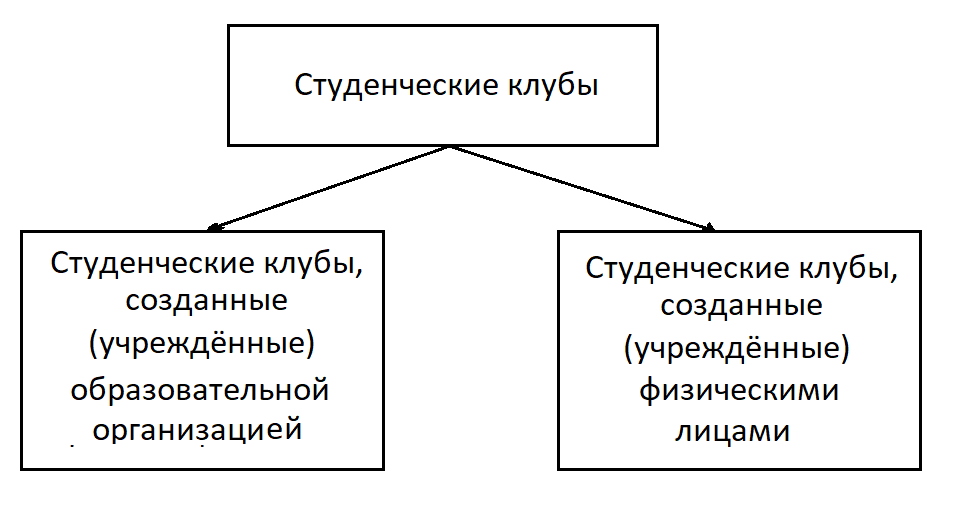 Схема 1. Студенческие клубыСтуденческий клуб, созданный вузомОбразовательная организация, имея все необходимые права юридического лица, в соответствии с законодательством имеет право в целях ра звития учебно-воспитательного процесса создать студенческий клуб, как обособленную единицу такого процесса. Как правило, вуз создаёт студенческий клуб в виде структурного подразделения.Положительные моменты использования под проект «студенческий клуб» уже действующей организации в том, что, во-первых, есть состоявшаяся отлаженная организационная структура, есть опытные работники, финансовое и материальное обеспечение. Во-вторых, у вуза как образовательной организации сложился имидж, имя, поэтому поиск партнеров и спонсоров облегчается, проще найти соответствующие контакты с внешними партнёрами для поддержки работы студенческого клуба.В этом варианте нормативно-уставным документом для студенческого клуба будет положение о нём, которое утверждается администрацией вуза. Администрация вуза при утверждении указанного положения исходит из нормативных правовых актов, регулирующих деятельность вуза. Прежде всего, это Федеральный закон от 29.12.2012 г. №273-ФЗ «Об образовании в Российской Федерации», Постановление Правительства РФ от 14 февраля 2008 г. № 71 «Об утверждении Типового положения об образовательном учреждении высшего профессионального образования (высшем учебном заведении)», устав.Положительным моментом в создании студенческого клуба как учреждения является то, что учреждение, будучи некоммерческой организацией и юридическим лицом, вправе участвовать в различных конкурсах для некоммерческих организаций и получать гранты, принимать добровольные пожертвования на свою деятельность.Схожим вариантом создания студенческого клуба как самостоятельного юридического лица, созданного вузом, может служить создание клуба в иных (помимо учреждения) формах некоммерческих организаций. В частности, может быть рассмотрен вариант создания студенческого клуба в виде автономной некоммерческой организации, учредителем которой выступает вуз.Высшим органом управления автономной некоммерческой организации является коллегиальный орган. Только к его компетенции относится внесение изменений в устав, определение приоритетных направлений деятельности автономной некоммерческой организации, принципов формирования и использования имущества, образование исполнительных органов и досрочное прекращение их полномочий, реорганизация и ликвидация организацииТаким образом, форма студенческого клуба, созданного (учрежденного) вузом разбивается в свою очередь еще на несколько «подформ». Главным образующим признаком всех этих «подформ», является то, что студенческий клуб создаётся (учреждается) юридическим лицом – вузом.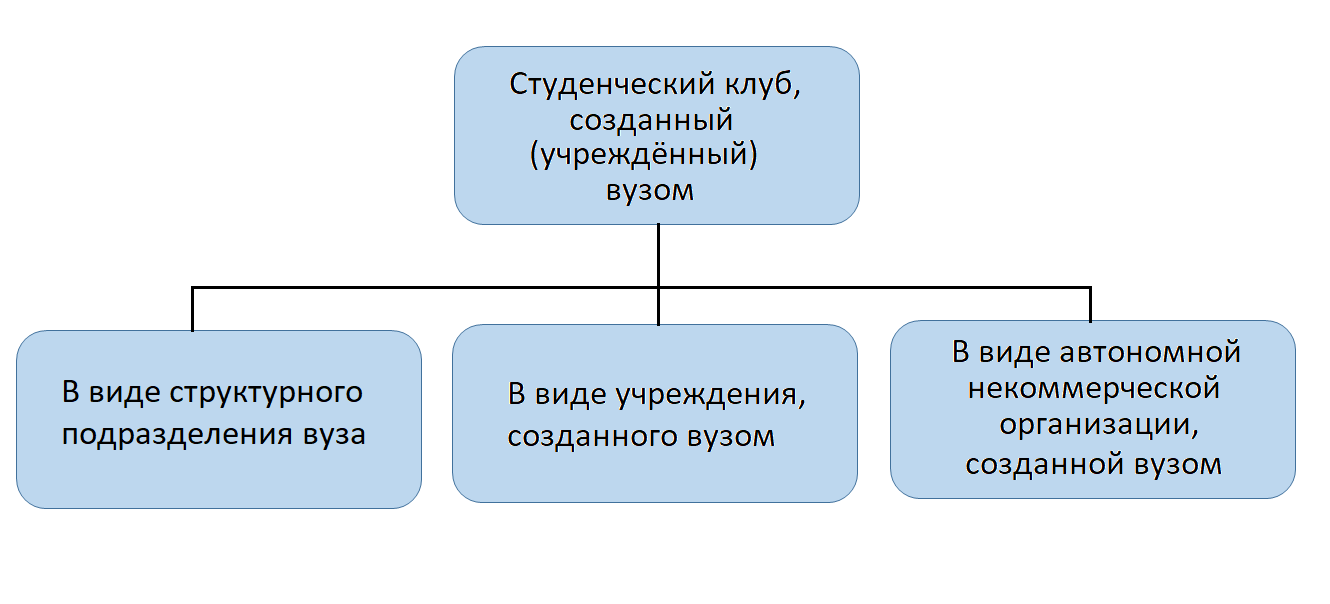 Схема 2. Виды клубов, созданных вузамиСтуденческий клуб, созданный физическими лицамиСтуденческий клуб может быть создан (учреждён) и физическими лицами (студентами). Такая форма студенческого клуба будет с точки зрения законодательства основываться уже на положениях Федерального закона №82-ФЗ от 19 мая 1995 г. «Об общественных объединениях» и Федерального закона №7-ФЗ от 12 января 1996 г. «О некоммерческих организациях».Самым главным отличительным признаком от первой рассмотренной выше формы студенческого клуба будет то, что основным нормативным документом, регулирующим деятельность такого студенческого клуба, является устав, утверждённый его учредителями – физическими лицами. Утверждение устава со стороны администрации вуза в данном случае уже не производится, и это не только не требуется по закону, но такое действие будет противоречить законодательству.Рассмотрим, в каких «подформах» может быть создан в таком варианте студенческий клуб.Во-первых, общественная организация. Причём речь идёт о молодёжной общественной организации. Это один из наиболее подходящих вариантов в случае, если студенты решили самостоятельно создавать (учреждать) студенческий клуб.Во-вторых, студенческий клуб может быть создан в виде органа общественной самодеятельности.В-третьих, студенты вправе создать студенческий клуб также в форме автономной некоммерческой организации, о которой рассказывалось выше.Иные виды некоммерческих организаций по своим целям и задачам учредителей и участников не являются подходящими для создания студенческого клуба.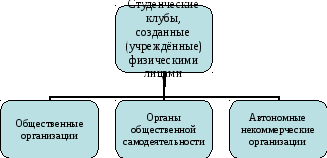 Схема 3. Виды клубов, созданных физическими лицамиУчредительное собрание (собрание по созданию) студенческого клубаИтак, мы подошли к тому моменту, когда в вузе возникла инициатива (от студентов, от органов студенческого самоуправления) по созданию студенческого клуба. В этой связи необходимо провести учредительное собрание. Учредительное собрание необходимо тогда, когда создаётся студенческий клуб по инициативе студентов.Учредительное собрание – это сбор людей, желающих создать какую-либо организацию, в нашем случае студенческий клуб. Участники учредительного собрания общественной организации (поскольку она предусматривает индивидуальное членство) после принятия решения о создании организации становятся ее полноправными членами.Поскольку речь идет о молодежной организации, то ее членами могут быть молодые граждане России с 14 лет. Отсюда вытекает, что участниками учредительного собрания может быть любой молодой человек, которому исполнилось уже 14 лет. Однако если студенческий клуб создаётся в форме, требующей государственной регистрации, либо в форме общественной организации, которую планируется зарегистрировать для получения статуса юридического лица, тогда в учредителях имеют право быть только граждане, достигшие 18 лет. Созыв учредительного собрания рекомендуется согласовать с администрацией вуза.Организация работы руководящего выборного органа студенческого клуба.В функции Руководящего выборного органа (Совета) входит следующая работа:- созывает общие собрания членов клуба, утверждает проекты повестки дня собраний, готовит проекты решений;- утверждает планы работы клуба, планы подготовки отдельных мероприятий;- распределяет поручения и задания по выполнению планов работы, подготовки мероприятий, стараясь привлечь как можно больше членов клуба;- ведет делопроизводство в клубе по вопросам Совета;- заслушивает отчеты о выполнении поручений и заданий;- выдвигает разные инициативы и идеи для обсуждения среди членов клуба;- рассматривает предложения, заявления членов клуба и принимает решения по существу этих обращений;- координирует подготовку общих мероприятий клуба;- принимает в члены клуба и исключает из членов клуба (если такое право закреплено за Советом уставом клуба либо положением о клубе).Периодичность заседания Совета определяется Уставом клуба или положением о клубе, но, как правило, один раз в месяц. Работой Совета руководит председатель Совета. В функции председателя Совета, как правило, входит:- созыв заседания Совета, оповещение членов Совета о дате, времени и месте заседания, о возможной повестке дня заседания;- организация подготовки заседаний Совета;- ведение заседаний Совета;- распределение обязанностей и поручений среди членов Совета и всех членов клуба по выполнению утвержденных планов работы, по подготовке мероприятий;- представление клуба в отношениях с администрацией вуза, с другими общественными организациями, органами студенческого самоуправления;- контроль исполнения планов работы, поручений, заданий и обязанностей;- выдвижение инициатив, предложений по деятельности организации, предложение решений по развитию клуба.Глава 3. ОРГАНИЗАЦИЯ КЛУБНОЙ ДЕЯТЕЛЬНОСТИ, НАПРАВЛЕННОЙ НА ВОСПИТАНИЕ ОБЩЕРОССИЙСКОЙ ГРАЖДАНСКОЙ	 ИДЕНТИЧЧНОСТИ И ПРОФИЛАКТИКУ ЭКСТРЕМИЗМА§1. АЛГОРИТМ СОЗДАНИЯ, ЦЕННОСТНАЯ ПЛАТФОРМА И ЗАДАЧИ КМДАлгоритм создания Клубов межнациональной дружбы (далее КМД)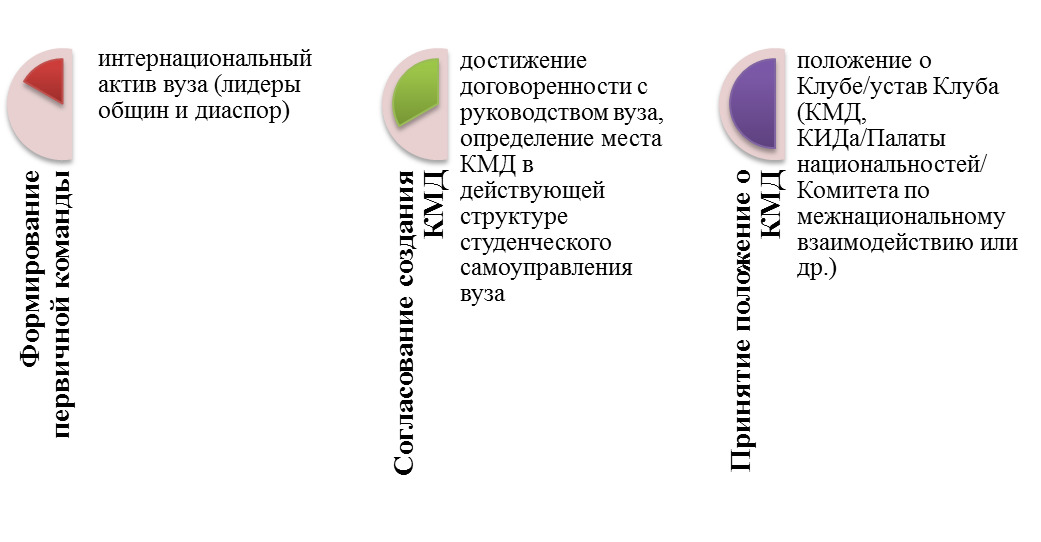  1. Формирование первичной команды – инициативной группы ребят разных национальностей (лидеры неформальных сообществ молодежи земляческого характера). 2. Достижение договоренностей между руководством вуза и первичной командой о создании КМД3. Утверждение положения об КМД и плана работы. Ценностная платформа КМДФункционирование КМД предполагает вовлечение в ее деятельность лидеров и членов неформальных, формирующихся стихийно студенческих сообществ земляческого характера, их знакомство и сближение на основе укоренения следующих ценностных ориентиров: 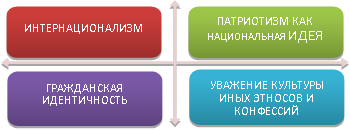 Задачи работы КМДСоздание возможностей для успешной самореализации студентов;Социальная адаптация и интеграция иногородних и иностранных студентов;Профилактика девиантного поведения;Медиация при разрешении межнациональных конфликтов.§2. ТИПОВОЕ ПОЛОЖЕНИЕ О КМДП О Л О Ж Е Н И Ео Клубе межнациональной дружбы 1. Общие положения1.1. КМД создается при образовательной организации высшего образования в целях развития межэтнического взаимодействия и укрепления дружбы в многонациональной студенческой среде <наименование образовательной организации высшего образования> и осуществляет свою деятельность на общественных началах.1.2. КМД формируется из представителей студенческих объединений, сформированных по принципу принадлежности к определенному этносу, региону или государству (студенческие землячества), если таковые имеются в образовательной организации высшего образования, их ассоциаций, в том числе неформальных сообществ студентов, представителей органов студенческого самоуправления, представителей отдельных общественных деятелей.1.3. КМД является клубной формой самореализации студентов в направлении укрепления межнационального мира и согласия в <наименование образовательной организаций высшего образования>, партнером ООД «Всероссийский межнациональный союз молодежи» (ООД «ВМСМ»).1.4. КМД руководствуется в своей деятельности Конституцией Российской Федерации, федеральными законами, иными нормативными правовыми актами Российской Федерации, локальными актами образовательной организации высшего образования и настоящим Положением.1.5. КМД осуществляет свою деятельность посредством:регулярного проведения собраний по направлениям деятельности КМД;реализации проектов и проведения мероприятий, направленных на достижение своих целей;1.6. КМД приступает к работе после утверждения данного Положения ректором вуза 2. Задачи, функции и права КМД2.1 Основными задачами КМД являются:- сплочение многонационального студенчества на основе общности позитивных ценностей и интересов, привлечение студенчества к решению актуальных вопросов общественного взаимодействия, вовлечения в социально полезную деятельность;2.2. КМД в соответствии с возложенными на него задачами и в пределах предоставленных полномочий выполняет следующие функции:- реализует комплекс проектов и мероприятий по следующим направлениям деятельности: культурно-просветительское, спортивное, научно-методическое, духовно-нравственное, патриотическое, информационно-аналитическое;- вносит свои предложения в работу образовательной организации высшего образования и ООД «ВМСМ».2.3. КМД в соответствии с поставленными задачами имеет право:- приоритетного участия в проектах ООД «ВМСМ»;- принимать участие в заседаниях Комиссии по гармонизации межнациональных отношений и патриотическому воспитанию Совета Минобрнауки России по делам молодежи (участие представителя КМД);- взаимодействовать с администрацией образовательной организации высшего образования для осуществления деятельности КМД, направленной на достижение целей и задач, определенных настоящим Положением.3. Порядок работы и структура КМД3.1. КМД формируется из лидеров студенческих объединений, сформированных по принципу принадлежности к определенному этносу, региону или государству (студенческие землячества) если таковые имеются в образовательной организации высшего образования, в том числе сообществ неформального характера, а также активных студентов-лидеров, делегированных инициативными группами студентов. Руководитель КМД избирается из числа членов КМД сроком на 2 года. Из числа членов КМД избираются заместители руководителя КДМ, а также ответственные по направлениям деятельности, указанным в п.2.2. сроком на 2 года.3.2. Состав, количество членов, а также порядок функционирования КМД определяются на общем собрании.  3.2. Руководитель КМД:- координирует деятельность КМД и несет ответственность за деятельность КМД;-	отчитывается о проделанной работе перед студентами образовательной организации.3.5. Заседания КМД созываются не реже одного раза в неделю.3.6. Срок полномочий членов КМД - 2 года. 3.7. Досрочный выход из состава КМД может быть осуществлен по инициативе члена КМД путем подачи личного заявления руководителю КМД.3.8. Члены КМД вправе свободно высказывать свое мнение по любым вопросам деятельности КМД.4. Информация о деятельности КМД4.1 Информация о деятельности КМД размещается на официальном сайте образовательной организации высшего образования, в рамках которой он функционирует и на сайте ООД «ВМСМ» по ссылке: www.vmsm.info.5. Прекращение деятельности КМД.5.1 Прекращение деятельности КМД осуществляется путем ликвидации по решению общего собрания КМД.§3. МОДЕЛЬ РАБОТЫ КМД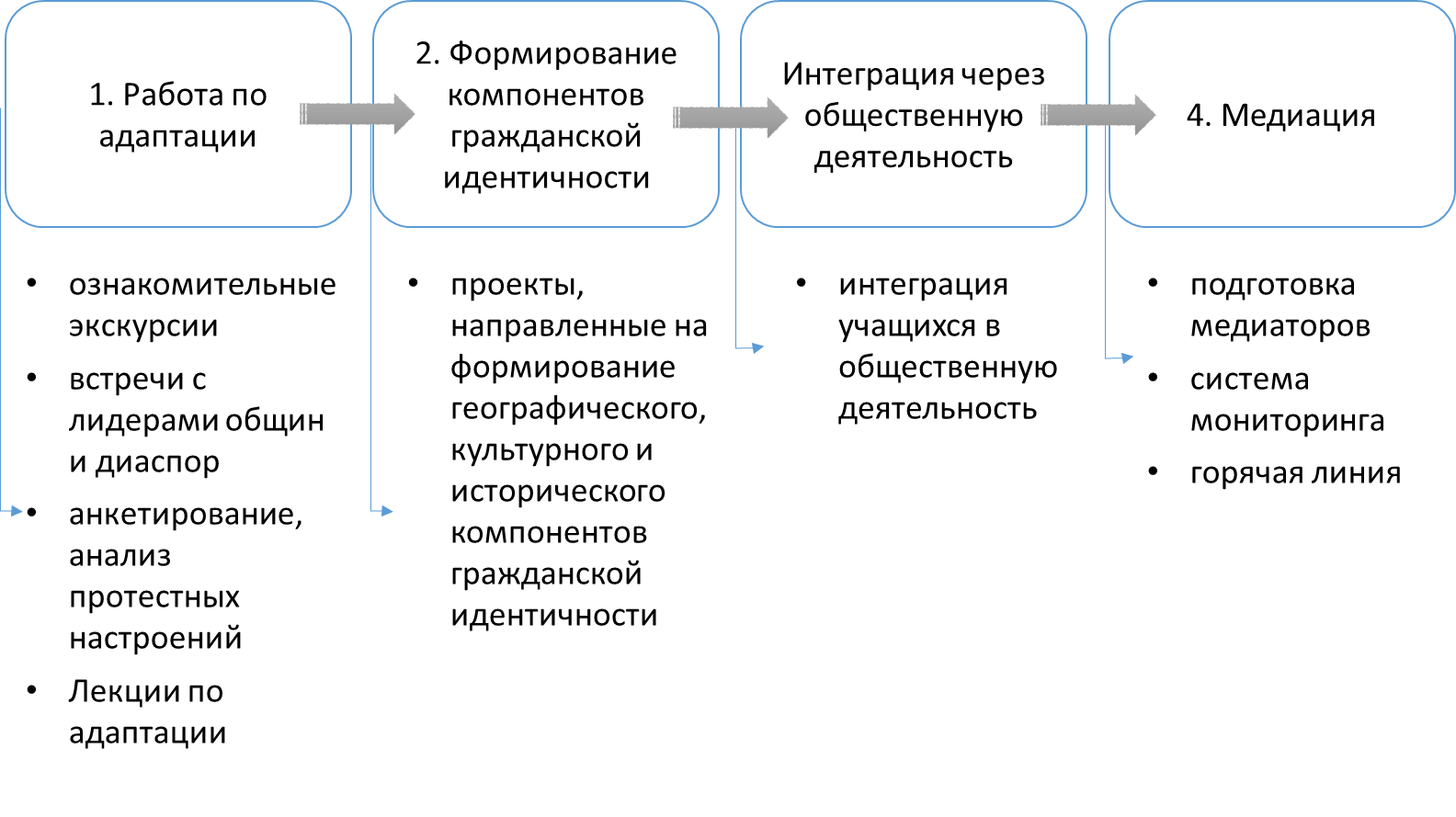 Рисунок 1. Модель работы КМДМодель работы КМД может представлять собой четыре этапа, содержание которых раскрыто в следующих главах.Глава 4. РАБОТА ПО АДАПТАЦИИ СТУДЕНТОВНа первом этапе иногородних и иностранных студентов, приехавших из других регионов Российской Федерации и иностранных государств, важно адаптировать к социокультурной среде обитания, а также адаптировать местную молодежь к приезжим. Эта работа включает в себя ряд мероприятий: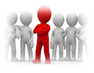 •ознакомительные экскурсии по университету, экскурсии по достопримечательностям и музеям города;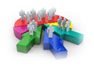  • встречи с лидерами национальных общин и диаспор с целью проведения бесед на тему межнациональных отношений;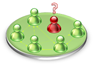 •проведение анкетирования с целью составления психологического портрета студентов и анализа протестных настроенийАнкеты: 1.	 Определение деструктивных установок в межличностных отношениях (В. В. Бойко) – Приложение №1.2.	Уровень межэтнической толерантности (С. Д. Щеколдина) – Приложение №2.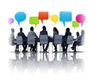 •проведение трех вводных тренингов:Тренинг 1. «Гражданин и патриот» (патриотизм, этноцентризм, национализм).Тренинг 2. «Я и государство (активная гражданская позиция)».Тренинг 3. «Между я и homo sapiens» (социальная и гражданская идентичность).Методические разработки для проведения тренингов – Приложение №4-5 к настоящему методическому пособию. .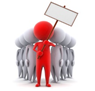 игра «Познавая этнос» Аудитория делится на команды, по 8-10 человек в каждой. Путем жеребьевки каждая команда получает наименование этноса и представляет признаки данного этноса (карточки с наименованиями этносов для жеребьевки готовятся заранее).Команды получают задание найти информацию и сделать презентацию об этносе. Материалы для презентации: ватман, фломастеры, карандаши, ножницы).Содержательные элементы, которые должны быть отражены в презентации:краткая история;3 героя;3 традиции;писатель и произведение;художник или музыкант;стихотворение;3 важных исторических события;2 пословицы.На национальном языке: приветствие, слова «спасибо», «друг», «мир».Время на подготовку – 60 мин. Время на презентацию – 10 мин на команду.Глава 5.ФОРМИРОВАНИЕ КОМПОНЕНТОВ ГРАЖДАНСКОЙ ИДЕНТИЧНОСТИНа втором, просветительском, этапе целесообразно провести анкетирование с целью анализа протестных настроений и напряженности на национальной почве (анкета – Приложение №7) и переходить к реализации проектов и мероприятий в формате внеучебной воспитательной работы, которые формируют компоненты общероссийской гражданской идентичности посредством просвещения молодежи в вопросах истории, географии и культуры.§ 1. ПРОЕКТЫ, ФОРМИРУЮЩИЕ КУЛЬТУРНЫЙ И ГЕОГРАФИЧЕСКИЙ КОМПОНЕНТЫ ОБЩЕРОССИЙСКОЙ ГРАЖДАНСКОЙ ИДЕНТИЧНОСТИ1.	Весенний фестиваль национальных культур «Народы России и стран СНГ», посвященный Дню Победы Цель Фестиваля - популяризация подвига победы Советского Союза в Великой Отечественной войне среди молодежи как величайшего символа дружбы народов, содействие сохранению и развитию традиционной народной культуры в студенческой среде, развитие доверительности и межнационального взаимопонимания между молодежью разной национальности, привитие осознания необходимости сплоченности народов, населяющих нашу страну, их мирного и братского сосуществования, потому что эта необходимость осознается именно в моменты наибольших социальных и политических потрясений и бедствий – таких, как Великая отечественная война. Фестиваль включает в себя:круглый стол на тему: «Вклад народов России и стран бывшего СССР в победу в ВОВ 1941 – 1945 гг.» (доклады готовят студенты – представители соответствующих этносов);национальная выставка – национальная атрибутика, костюмы, музыкальные инструменты и другие элементы национальных культур; информационные стенды об участниках ВОВ – представителях определенных национальностей; выставка молодых художников, выставка молодых героев нашего времени (количество культур, представленных на выставке - не менее 20: славянских народов, культуры народов Кавказа, народов Поволжья, народов Сибири и Дальнего Востока, Средней Азии);экскурсионная программа (музеи, места воинской славы);концертная программа - приветственные слова почетных гостей (в том числе ветеранов ВОВ), 1 часть концерта – патриотическая часть (песни военных лет, танцевальные номера и театральные постановки, художественное чтение); 2 часть – национальная часть (выступления национальных художественных коллективов исполнителей песен и танцев).2.	Фестиваль «Свадебные традиции народов России» Цель проекта - создание универсальной интерактивной площадки для межнационального взаимодействия и укрепления единства российской нации посредством развития традиционных российских семейных ценностей в молодёжной среде.Фестиваль состоит из 4 частей: • выступления представителей народов (выступающие - студенты) с номером, иллюстрирующим их свадебные традиции;• национальная свадебная кухня народов;• интерактивные конкурсы со зрителями;• номера с национальным колоритом.Осуществляется видеосъемка Фестиваля, по его окончании монтируется видеофильм о различных по форме, но близких по смыслу свадебных традициях разных народов. Далее следует распространение данных видеоматериалов в сети Интернет.Участие молодежи в Фестивале позволяет ей развивать свой социальный и творческий потенциал в интересах местного сообщества и России в целом, а также повышает уровень культурной осведомлённости и снижает риски возникновения межнациональных конфликтов. Практическое ознакомление с культурными особенностями других народов помогает молодым людям улучшить знания о своей собственной культуре и культуре других этносов, что уменьшает роль стереотипов в повседневном общении между людьми и увеличивает бесконфликтные формы взаимодействия.3. Проект «Ethno Dance-Exchange» Цель проекта – создание универсальной интерактивной площадки для развития межкультурного диалога среди молодежи путем ознакомления с культурой национальных танцев других народов.Технология реализации:Формируются команды, представляющие различные диаспоры (землячества/общины) вуза. Количество команд: 8-15.Проводится жеребьевка команд (на заготовках указаны наименования этносов). Каждая из команд получает наименование этноса, национальный танец которого она должна представить в рамках проекта.Организуются мастер-классы, на которых представители диаспор (землячеств/общин) обучают студентов команд (которым выпали наименования соответствующих этносов) своим национальным танцам. Завершающим мероприятием проекта является концерт, на котором команды представляют национальные танцы других народов.Киноклуб «Волна» Киноклуб – это просмотр и обсуждение художественного фильма (например, «Эксперимент 2 (Волна)»). Режиссёр фильма – Деннис Ганзель. Школьный учитель истории предлагает своим ученикам провести эксперимент: ровно неделю старшеклассники будут жить по законам тоталитарного государства. Жесткая дисциплина, повсеместный контроль, доносы, наказания – нацистская схема воссоздается с пугающей точностью. Ученики на собственном примере убеждаются, с какой легкостью можно манипулировать людьми, превращая их в безликую покорную массу. Но в какой-то момент эксперимент выходит из-под контроля, и теперь его участникам предстоит дойти до конца и познать самую темную сторону диктатуры. Фильм снят по одноименной книге «Волна» Тодда Страссера, написанной на основе реальных событий.Задачи: профилактика экстремизма и членства в экстремистских молодежных организациях;понимание принципов и механизмов функционирования экстремистских организаций и негативных последствий их деятельности;формирование социальной ответственности и активной гражданской позиции.Продолжительность: 2 часа.В рамках киноклуба может быть организован просмотр и обсуждение иных художественных и документальных фильмов соответствующей тематики.5.	Неделя национальностей 	Цели мероприятия: •	популяризация ценностей межнациональной дружбы, взаимного уважения, традиционной культуры народов, проживающих в России и за рубежом;•	вовлечение молодёжи разной национальности в совместное мероприятие, направленное на укрепление дружбы между народами, взаимное познание и взаимную интеграцию в единое гражданское общество;•	организация культурного досуга для молодежи, просвещение молодежи в вопросах культур, традиций и обычаев народов России зарубежья, популяризация культурных и творческих идеалов и ценностей и повышение уровня толерантности среди молодежи.Мероприятие может проходить в течение одного дня или более («Неделя национальностей <наименование вуза>) и включать в себя следующие мероприятия:фотовыставка с предварительным отбором лучших фотографий (самостоятельно снятых студентами) мест этнического происхождения;викторина, посвященная вопросам этнокультурного многообразия России; цикл радиопередач «День дружбы», посвященных: фольклору, быту, кухне, искусству, национальной одежде, обычаям диаспор вуза (альтернатива – цикл статей в студенческой газете);флэш-моб в формате интерактивного батла национальных песен и танцев, заканчивающихся русским народным танцем (продолжительность - 40 минут, количество номеров - не менее 10);показ национальной моды; театральные постановки «Традиции народов»;мастер- классы национальных ремесел;мастер-классы национальных танцев;круглый стол на тему: «Роль молодежи в реализации Стратегии государственной национальной политики до 2025 года», участники - руководители интернациональных структур студенческого самоуправления вузов, лидеры неформальных сообществ молодежи земляческого характера;праздник «День Дружбы народов <наименование вуза>»:флэш-моб: национальные танцы в кругу под развивающимися флагами соответствующего региона (субъекта РФ) / государства во дворе вуза;выставка национальной кухни (кулинарная ярмарка);праздничный концерт: парад национальностей, национальные песни, танцы, театральные постановки, показ видеороликов о национальностях, представленных в вузе (количество исполняемых номеров - не менее 30);запуск воздушных шаров цвета российского триколора.6.	Брейн-ринг Цель - объединение интеллектуалов наших народов. Организация игр на регулярной основе позволяет сформировать общую команду эрудитов национальных землячеств и студентов вузов, устранить негативные стереотипы, глубже узнать историю, культуры и обычаи народов России, осуществлять межнациональное взаимодействие в том числе и на уровне интеллектуалов наших народов.Проект может быть реализован как на вузовском, так и на межвузовском уровнях.Команды формируются и выдвигаются от любой молодежной земляческой организации (диаспоры студентов определенной национальности) или от вуза при проведении мероприятия на межвузовском уровне. Численность команды – до 6 человек. Сформированная команда подает заявку на участие ведущему. После утверждения заявки ведущий вносит команду в турнирный лист, после чего команда приступает к участию в турнирном сезоне. В случае если набирается более 15 команд, турнирный лист делится на 2 лиги. После не менее чем 8 еженедельных игр проводится Турнир по усложненному регламенту.Проведение игр1.	Еженедельная игра состоит из 5 раундов. Два раунда по системе «Что? Где? Когда?», один раунд на визуализацию разных изображений, один раунд с аудио вопросами, один раунд вопросов от команд. По заявкам команд формат игры может изменяться и дополняться раундами по иным интеллектуальным системам (командная «Своя игра», «Брэйн-ринг», онлайн-викторины, и т.д.).2.	Один раунд состоит из 10 вопросов. Перерыв между раундами – 5 минут.3.	После окончания раунда ведущий подводит и объявляет участникам предварительный (до решений по спорным ответам) итог. 4.	В ходе игры команды отвечают на вопросы. Полностью правильный ответ на вопрос приносит команде 2 балла, неправильный по форме, но правильный по существу — 1 балл, неправильный по существу – 0 баллов. 5.	Ведущий признаёт правильным только ответ, указанный редактором (авторский ответ). Если ответ команды не соответствует тому, что написано в поле «Ответ» или «Зачёт», он признаётся неправильным. Если команда или сам ведущий не согласны с тем, что ответ признан неправильным, ответ считается спорным.§2. ПРОЕКТЫ, ФОРМИРУЮЩИЕ ИСТОРИЧЕСКИЙ КОМПОНЕНТ ОБЩЕРОССИЙСКОЙ ГРАЖДАНСКОЙ ИДЕНТИЧНОСТИПроекты, формирующие исторический компонент общероссийской гражданской идентичности (квесты, деловые игры, дискуссии, кейсы), мы предлагаем основывать на анализе нижеприведенных и иных исторических источников.Блок 1. Патриотическое воспитание в России в первой половине XIX векаИз записок Ф. П. Сегюра«Мы становились армией преступников, которых осудит небо и весь цивилизованный мир».	Из воспоминаний генерала А. П. Ермолова«В самое короткое время партизаны принесли ощутительную пользу... Не проходили ни транспорты, ни тарки, ни даже малые команды: все было истребляемо партизанами. Неприятель для фуражирования не смел ходить без пехоты и пушек... Жители, ободренные беспрерывно появляющимися партиями, служили им вернейшими провожатыми, доставляли обстоятельные известия, наконец, сами взяли оружие и большими толпами присоединялись к партизанам».Из сообщения генерала М. А. Милорадовича П. П. Коновницыну«Коренные крестьяне слободы Каменка Боровского уезда явились ко мне и испрашивали ружей с патронами для защиты от неприятелей. Сии крестьяне заслуживают особого внимания, ибо они под присягой соединились для общего своего защищения, с тем, что положено наказание на случай: ежели бы нашелся трус... Я имею честь препроводить при сем к в. п. явившихся двух из сих крестьян».Из воспоминаний участника похода на Россию графа Боволье«Русские крестьяне вооружались, чем могли, убивали солдат, попадавшихся в одиночку, и нередко нападали даже на отряды, ходившие на фуражировку. Это враждебное отношение населения особенно было чувствительно частях, расположенным в окрестностях Москвы, - они решительно умирали с голода; особенно же пострадала кавалерия; более 10 000 коней пали от недостатка корма».Из воспоминаний П. П. Коновницына о М. И. Кутузове«При Тарутинском лагере в дер. Леташевке, где с разных сторон приходят резервы, казачьи полки, пушки, запасы, у избы его (фельдмаршала) он стоит сам, мимо его войска проходят, у избы люди разного рода толпятся к нему: дворяне купцы с образами, хлебом-солью, духовенство, мужики падают к ногам его, просят оружия..., жены и дети, ограбленные злодеями, просят помощи и защиты».Из сообщения М. И. Кутузова«Неприятель, с самого вступления его в Москву жестоко обманутый в своей надежде найти там изобилие и самой мир, должен был претерпевать всякого рода недостатки. Утомленный далекими походами, изнуренный до крайности скудным продовольствием, тревожимый и истребляемый повсюду партиями нашими, кои пресекли у него последние средства доставать себе пропитание посредством сбора от земли запасов; потеряв без сражения многие тысячи людей, побитых или взятых в плен отделенными нашими отрядами или земскими ополчениями; не усматривая впереди ничего другого, как продолжение ужасной народной войны, способной в краткое время уничтожить всю его армию; видя в каждом жителе воина, общую непреклонность на все его обольщения, решимость всех сословий грудью стать за любимое отечество... и настигнув, наконец, всю суетность дерзкой мысли: одним занятием Москвы поколебать Россию, - предпринял он поспешное отступление вспять, бросив на месте большую часть больных своих, и 11-го числа сего месяца Москва очищена».Из записок генерал-лейтенанта В. И. ФелькнераВо время коронации императора Николая I «ближние к нему из толпы падали на колени, целовали руки и ноги его, и вся масса народа кричала, что не выдаст его и разорвет на части всех тех, кто осмелится возстатъ против него». Из рассказа о Бородинском сражении унтер-офицера Тихонова, записанного в 1830 г.Был у нас Юнкерок, молоденький, тщедушный такой, точно девочка. Ему следовало стать в 8-м взводе, а он, возьми, да в знаменные ряды и стань. Увидал то батальонный Командир, велит ему стать в свое место. «Не пойду я, говорит, Ваше Высокоблагородие, в хвост, не хочу быть подлецом: хочу умереть за Веру и Отечество». Батальонный у нас был строгий, разговору не любил; велел он Фельдфебелю поставить Юнкера на свое место. Взял его, раба Божьего, Иван Семенович за крест, ведет, а он туда же, упирается. Когда б не такое начальство, не так бы мы и сражались. Потому что какое-нибудь желанье и усердъе, а как видишь, что начальство плошает, так и у самого руки опускаются. А тут в глаза всякому наплевать бы следовало, если бы он вздумал вилять, когда он видит, что отрок, и человеком его назвать еще нельзя, а норовит голову свою положить за Веру и Отечество.Из записок академика Витберга, строителя храма Христа Спасителя в Москве«Наполеон рассчитывал встретить в самой России, среди русских... сторонников и даже пособников своему вторжению в Россию. Он надеялся, что все почему-либо недовольные русским правительством, все опальные из дворян примут сторону французов, он рассчитывал на недовольство крестьян, которых думал склонить на свою сторону обещанием освобождения. Но опасность, предстоявшая всему государству, сплотила все умы в пользу национального дел, а честное поведение Императора Александра, его твердость, великодушие и доброта приковали к нему сердца всех его подданных».Из воспоминаний П. Д. Боборыкина«Разразилась уже Крымская война. Никакого патриотического одушевления я положительно не замечал в обществе. Получались «Северная пчела» и «Московские ведомости»; сообщались слухи; продолжали жить всё также: пили, ели, играли в карты, ездили в театр... Равнодушие к судьбам своего отечества, к тому, что делалось в Крыму, да и во время севастопольской осады, держалось и в студенчестве. Никто не шёл добровольно на войну...».Возможные вопросы и задания для ведения дискуссии:1.	Опираясь на источники, покажите роль разных сословий, военного командования и императора в Отечественной войне 1812 года. Как она повлияла на самосознание россиян?2.	Используя источники, выделите причины патриотического подъема российского общества в период Отечественной войны 1812 года. Какую роль в войне сыграло партизанское движение?3.	Как вы оцениваете решение М. И. Кутузова оставить Москву ради спасения России? Насколько оно было оправдано? Подтвердите выводы источниками.4.	Какие традиционные черты русского патриотизма проявились в Отечественной войне 1812 года? Подтвердите свой ответ выдержками из источников.5.	Как меняется отношение россиян к категории «патриотизм» в период «апогея самодержавия» Николая I? Выделите причины подобных изменений и подтвердите свой ответ выдержками из источников.Блок 2. Формирование патриотического сознания российского общества во второй половине XIX – начале XX вв.«Патриот - это человек, служащий родине, а родина - это, прежде всего, народ. Разумна и полезна только та война, которая ведется народом для защиты своих границ. Всякая война, имеющая целью завоевание или перевес над другими нациями, не только безнравственна и бесчеловечна, но также положительно невыгодна и вредна для народа, какими бы громкими успехами ни сопровождалась, к каким бы выгодным, по-видимому, результатам ни приводила».«Как все высокие слова, как люба добродетель, слава, истина, слово патриотизм иногда употребляется во зло, понимающими его людьми для обозначения вещей, не имеющих ничего общего истинным патриотизмом, потому, употребляя священное слово «патриотизм часто бывает необходимо определять, что именно мы хотим разуметь под ним».Н. Г. Чернышевский «В человеке порядочном патриотизм есть не что иное, как желание трудиться на пользу своей страны, и происходит не от чего другого, как от желания делать добро — сколько возможно больше и сколько возможно лучше... Наша родная Русь более всего занимает нас своим великим будущим, для которого хотим мы трудиться неутомимо, бескорыстно и горячо».Н. А. Добролюбов«Как нет человека без самолюбия, так нет человека без любви к отечеству, и эта любовь дает воспитанию верный ключ к сердцу человека и могущественную опору для борьбы с его дурными природными, личными, семейными и родовыми наклонностями».	К. Д. Ушинский «Патриотизм — это свирепая добродетель, из-за которой пролито вдесятеро больше крови, чем от всех пороков вместе».	А. И. Герцен «Патриотизм - чувство безнравственное потому, что, вместо признания себя сыном Бога, как учит нас христианство, или хотя бы свободным человеком, руководящимся своим разумом, — всякий человек, под влиянием патриотизма, признает себя сыном своего отечества, рабом своего правительства и совершает поступки, противные своему разуму и своей совести».Л. Н. Толстой «... Я остаюсь убежденным в том, что наш обычный способ обучения малолеток - едва не грудных младенцев - французскому, английскому языкам нелеп; он позорит национальное чувство, нисколько не содействуя к распространению научных знаний и к расширению мыслительного кругозора в нашем отечестве».Н. И. Пирогов«В новейшее время была вызвана из-за границы масса иностранцев, которые, несмотря на полное отсутствие связи с русским обществом, с русской семьей, с русской жизнью, несмотря даже на плохое знание русского языка, были поставлены во главе русских учебных заведений. От иностранцев мы узнали только половину дела: как нужно воспитывать человека; но как нужно воспитывать русского гражданина - этого мы от иностранцев не узнали и не могли узнать. Поэтому наши школы и оказались слишком безжизненными, а наша педагогия какой-то хромоногой...По той программе, по которой мы воспитываем и образовываем себя, с одинаковым удобством можно воспитывать и китайца, и японца, всякого иностранца. Ревниво исследуя воспитательные цели, мы почти не обращаем внимания на национальное воспитание. Обучаясь уважать человека вообще, мы не приучаемся оказывать предпочтение русскому человеку; ценя все иностранное, подражая ему, мы мало ценим свое родное, интересы русской жизни, русской науки. С детства нас окружают иностранные бонны и гувернантки; в школе мы изучаем общечеловеческие науки и мало знаем о России; в жизни предпочитаем иностранную жизнь русской, заграницу - России, даже иностранный язык - отечественному. И ходят у нас люди «с общеевропейскою казенною физиономиею и душою, без национальности, без отечества».В. Я. СтоюнинВопросы и задания для подготовки к дискуссии:1.	Проанализируйте восприятие патриотизма представителями радикального направления. В чем проявилось влияние их убеждений на формирование их патриотических убеждений? Какая фраза отражает, на Ваш взгляд, сущность восприятия радикалами патриотизма наиболее полно?2.	Оцените высказывание о патриотизме А. И. Герцена. Согласны ли Вы с ним и почему? Подтверждает ли его мысль практическая деятельность радикалов? Приведите примеры.3. Изучите высказывания Н. Г. Чернышевского. Подготовьте исторические факты, подтверждающие данные высказывания. Выпишите исторические факты и выдержки из исторических источников, свидетельствующие о том, что категория «патриотизм» понималась правильно и была использована во благо Отечества. Продумайте и аргументируйте собственную позицию по проблеме.3.	Какую проблему российского воспитания характеризуют Н. И. Пирогов и В. Я. Стоюнин? Как она связана с патриотическим воспитанием? К конкретные её проявления наблюдались в российском обществе изучаемого периода?4.	Оцените высказывания К. Д. Ушинского и Л. Н. Толстого о патриотизме. Согласны ли Вы с ними и почему?5.	Соотнесите эти высказывания с воспоминаниями современников. Какие изменения характерны для патриотического сознания россиян в изучаемый период период? Какими причинами они вызваны?Блок 3. Советская модель патриотического воспитания: преимущества и недостатки«Рабочие не имеют отечества. У них нельзя отнять то, чего у них нет. Так как пролетариат должен, прежде всего, завоевать политическое господство, подняться до положения национального класса».	К. Маркс«Чуждо ли нам, великорусским сознательным пролетариям, чувство национальной гордости? Конечно, нет! Мы любим свой язык и свою родину, мы больше всего работаем над тем, чтобы ее трудящиеся массы (т. е. 9/10 ее населения) поднять до сознательной жизни демократов и социалистов. Нам больнее всего видеть и чувствовать, каким насилиям, гнету и издевательствам подвергают нашу прекрасную родину царские палачи, дворяне и капиталисты Мы гордимся тем, что эти насилия вызывали отпор из нашей среды, из средь великорусов, что эта среда выдвинула Радищева, декабристов, революционеров-разночинцев 70-х годов, что великорусский рабочий класс создал в 1905 год могучую революционную партию масс, что великорусский мужик начал в то же время становиться демократом, начал свергать попа и помещика... Мы полны чувства национальной гордости, и именно поэтому мы особенно ненавидим свое рабское прошлое... и свое рабское настоящее, когда те же помещики, споспешествуемые капиталистами, ведут нас на войну, чтобы душить Польшу и Украину, чтобы давить демократическое движение в Персии и в Китае, чтобы усилить позорящую наше великорусское национальное достоинство шайку Романовых, Бобринских, Пуришкевичей. Никто не повинен в том, если он родился рабом; но раб, который не только чуждается стремлений к своей свободе, но оправдывает и прикрашивает свое рабство (например, называет удушений Польши, Украины и т. д. «защитой отечества» великороссов), такой раб есть вызывающий законное чувство негодования, презрения и омерзения холуй и хам».В. И. Ленин«Не грязь и не морозы остановили гитлеровские войска после их прорыва к Вязьме и выхода на подступы к столице. Не погода, а люди, советские люди! Это! были особые, незабываемые дни, когда единое для всего советского народа стремление отстоять Родину, и величайший патриотизм поднимали людей на подвиг».Г. К. Жуков«Здесь уместно будет вспомнить, что на фронтах Великой Отечественной войны пали смертью храбрых три миллиона коммунистов. И пять миллионов советских патриотов пополнили ряды партии в годы войны. «Хочу идти в бой коммунистом!» - эти ставшие легендарными слова я слышал едва ли не перед каждым сражением, и тем чаще, чем тяжелее были бои. Какие льготы мог получить человек, какие права могла предоставить ему партия накануне смертельной схватки? Только одну привилегию, только одно право, только одну обязанность — первым подняться в атаку, первым рвануться навстречу огню».Л. И. Брежнев«Каждый воспитанник должен быть смелым, мужественным, честным, трудолюбивым патриотом... От настоящего патриота требуется не только «героическая вспышка», но и длительная, мучительная, нажимная работа, часто даже очень тяжелая, неинтересная, грязная».А. С. Макаренко«Советский патриотизм — это благородная любовь советского народа к своему социалистическому Отечеству... Сердцевина человека — любовь к Отечеству — закладывается в детстве. ... Ребенку, подростку не просто приятно, когда добро торжествует. Торжество добра, красоты, истины – это для него личное счастье. Формирование патриотической сердцевины человека как раз заключается в том, чтобы он постиг это счастье».В. А. СухомлинскийВопросы и задания для подготовки к дискуссии:1. Как вы понимаете высказывание К. Маркса? Какие особенности социального положения рабочих в России начала XX века позволили применить эту концепцию к нашей стране? Подтвердите ответ выдержками из источников.2. Как понимал «патриотизм» В. И. Ленин? Приведите исторические факты, которым противоречат его суждения. В чем сущность маркистско-ленинской концепции патриотизма?3.  Насколько высказывание В. И. Ленина соотносится с понятием «толерантность»? Подтвердите Ваш ответ источниками.4. Советский патриотизм нередко ассоциируется с мощным национальным подъемом в годы Великой Отечественной войны 1941-1945 гг. Аргументируйте собственную точку зрения по обозначенной проблеме.5. Сравните точки зрения Г. К. Жукова и Л. И. Брежнева на патриотический подъем в годы Великой Отечественной войны. Какая из них, на Ваш взгляд, наиболее объективна и почему? Какие другие примеры проявления всенародного патриотизма в советский период Вы можете назвать?6. Оцените точки зрения советских педагогов на процесс патриотического воспитания. Какие факторы оказали влияние на формирование подобных подходов?Блок 4. Патриотическое воспитание в современной России «Что заставляет нас вновь и вновь обращаться к теме патриотизма? Во- первых, окружает нас подчас антипатриотическая среда, а демократические средства массовой информации откровенно «работают» на антипатриотизм. Во-вторых, катастрофически сокращены программы наших школ по русскому языку, литературе, отечественной истории - самым важным предметам, формирующим любовь к Отечеству. Это не дает возможности укрепиться в сознании нормальному миросозерцанию школьника, не дает возможности должным образом причаститься русской культуре.Кроме того, мы испытываем страшную интервенцию антикультуры. Те крохи литературы, которые сейчас преподают в школе, те литературные программы, которые сейчас навязывают по «стандартам», лишены самых основных патриотических произведений, ранее входивших в число обязательных. В последнем стандарте изъяты как раз произведения, которые с наибольшей яркостью помогают раскрыться национальной самобытности, утверждают любовь к Отечеству и т. д. Из стандарта по литературе выведены основные русские народные сказки, произведения древнерусской литературы, катастрофически сокращено количество басен Крылова, нет Кольцова, бесстыдно «ужаты» Ф. Тютчев, А. Фет, Н. Некрасов, С. Есенин...».В. Ю.Троицкий«Как всякое чувство, патриотизм требует глубины переживания, но, возбуждаемый лишь при помощи внешних средств, он принимает ложное направление, становится поверхностным, обезличивается. Патриотические и национальные чувства, как и все нравственное, очень деликатные и нежные, прячутся от всякой фальши, неправды и лицемерия, требуют свободы, не терпят никакого стеснения. Искусственное внешнее побуждение не поддерживает, а убивает их. На них нельзя влиять принудительно, можно только косвенно. Патриотизм есть чувство, вера, которые нельзя вполне демонстрировать».О. В. Лебедева«Большинство исследователей рассматривают патриотизм как нечто, «спущенное» сверху, государством. Но, на наш взгляд, недостаточно рассматривать данное понятие только как общественно-историческое явление. Нельзя отрицать «естественных» основ патриотизма, которые формируются независимо от социально-политических и социально-экономических изменений обществе».	М. В. Циулин|«...Вопросы патриотического воспитания должны оставаться в центре внимания нашей государственной деятельности. Причем эта работа должна вестись, что называется, с пониманием ответственности задачи, она не должна быть шаблонной, она должна доходить до сердца. ... Вопрос патриотического воспитания не может быть формальным, он должен именно сообразовываться с личными представлениями каждого человека о его месте, с его восприятием страны, Родины. Поэтому, конечно, этим нужно заниматься, заниматься и в школе, и в студенческих коллективах, но заниматься так, чтобы это создавало соответствующее желание у наших молодых людей, школьников и студентов изучать историю страны, создавало ощущение причастности к сегодняшнему дню и гордости, конечно, за те события, которые были в прежний период.»Д. А. Медведев«У нас нет никакой и не может быть другой объединяющей идеи, кроме патриотизма.  Никакой другой идеи мы не придумаем, и придумывать не надо. Нужно стремиться к тому, чтобы и бизнес, и чиновники, и вообще все граждане работали для того, чтобы страна становилась сильнее. Потому что, если так будет, каждый гражданин будет жить лучше. И достаток будет больше, и комфортнее будет и т.д. Это и есть национальная идея. Она не идеологизирована, не связана с деятельностью какой-то партии. Это связано с общим, объединяющим началом. Если мы хотим жить лучше, нужно, чтобы страна была более привлекательной для всех граждан, более эффективной. И чиновничество, и госаппарат должны быть более эффективными. Мы работаем на страну, понимая под этим не нечто аморфное, как ещё в советское время было, такая «давленка» со стороны государства – сначала страна, а потом неизвестно кто. Страна – это люди, вот в этом смысле «на страну. Нужно, чтобы это вошло в сознание. Для этого нужно сознание, и постоянно об этом нужно говорить, на всех уровнях, постоянно».В.В. Путин Вопросы и задания для подготовки к дискуссии:1. Проанализируйте высказывание В. Ю. Троицкого, характеризующей ситуацию в российском образовании начала 2000-х годов. Какие проблемы в патриотическом воспитании в школе он выделяет? Решены ли названные проблемы в современной России?	2. Оцените отношение педагогов О. В. Лебедевой и М. В. Циулиной к формам и методам современного патриотического воспитания. Аргументируйте собственную позицию по проблеме.3. Как патриотическое воспитание воспринимается властью? Какое значение отводит государство формированию патриотических ценностей граждан?Глава 6. ИНТЕГРАЦИЯ ЧЕРЕЗ ОБЩЕСТВЕННУЮ ДЕЯТЕЛЬНОСТЬНа третьем этапе, этапе интеграции в социокультурную среду вуза и городского сообщества через общественную деятельность, необходимо вовлекать студентов в проекты и мероприятия, направленные на решение социально важных проблем общества, которые направлены на деятельностное формирование гражданской идентичности, а также проекты, направленные на профилактику экстремизма и асоциального поведения. Это могут быть и акции сдачи крови, посещения и шефство над детскими домами и домами престарелых, интернациональные турниры по футболу, волейболу, настольному теннису, деловые игры и др.       1. «Уроки дружбы» Цель проекта - социализация школьников и повышение их уровня гражданского самосознания через механизмы межкультурного диалога и развитие навыков коммуникативной компетентности.Алгоритм реализации: 1. Определение команды проекта (руководителя проекта и тренеров из числа активистов ИССС) – 10-15 человек, формирование тренерских команд по 2-3 человека.2. Определение школ-партнеров, конкретных классов, в которых будут проводиться «уроки дружбы», анализ контингента учащихся. Закрепление тренерских команд за конкретными классами, составление расписания.3. Разработка рабочих программ занятий и методических материалов с учетом возраста и социальных характеристик обучающихся. Занятия должны носить интерактивный характер и включать в себя в том числе мозговые штурмы, ролевые игры, формы работы с использованием мультимедийных технологий и т.д.4. Проведение «уроков дружбы». Подведение итогов реализации проекта. Интерактивные упражнения, которые могут быть использованы в рамках «Уроков дружбы»: Упражнение №1.Перед вами пословицы и поговорки различных народов, представители которых, проживают в нашем регионе: - «Сначала свари слово, а потом вытащи изо рта» (Татарская)  - «Близкий сосед лучше дальнего родственника» (Армянская) - «Ружье убило одного, а язык – тысячу» (Чеченская)- «Вместе тесно, врозь трудно (Осетинская) - «Ищи не дом, а соседей» (Азербайджанская) - «С коротким языком жизнь длиннее» (Туркменская) - «Козла обходи сзади, коня – спереди, а человека со всех сторон»  (Грузинская) и т.д.Как вы поминаете смысл, заложенный в данных пословиц и поговорок? Можете ли вы подобрать к приведенным пословицам аналогичные русские пословицы и поговорки? О чем свидетельствует их сходство?Упражнение №2.А.С. Хомяков во второй половине XIX века отмечал: «Русский смотрит на все народы, замежеванные на бесконечных границах Северного царства, как на братьев своих. Лихой казак Кавказа берет жену из аула чеченского, крестьянин женится на татарке или мордовке, и Россия называет своею славою и радостью негра Ганнибала» Вопросы для беседы:1.	О какой традиции русского народа идет речь в данном тексте?2.	Сохраняется ли она в России и в нашем регионе в настоящее время?3.	Какую тенденцию в отношениях между народами России укрепляют межнациональные браки?Упражнение №3.  Поэт Я. Семеляков утверждал: «Добро должно быть с кулаками,Оно суровым быть должно,Чтобы летела шерсть клокамиС того, кто лезет на добро».Оппоненты критикуют автора: если добро с кулаками, то это уже не добро, а зло. Добро с насилием несовместимо.Выскажитесь по этим позициям. Какой позиции придерживаетесь вы и почему?Приведите примеры из собственных наблюдений, когда добро было с кулаками и вы поддерживали (имеется в виду: наказание террористов, преступников и др.)Приведите примеры из жизни, когда зло маскировалось под добро и было более привлекательнее, чем добро. (например: лозунг «Россия для русских», «Мигранты вон!» и т.д.) Упражнение №4. Конкурс «Угадай народную мелодию»На диск записаны различные народные мелодии. Ведущий предлагает командам по очереди угадывать, какому из народов принадлежит та или иная мелодия.Упражнение №5. Конкурс «Ситуация межэтнического общения»Обязательное условие данного конкурса – толерантное разрешение проблемы, содержащейся в ситуации, которую нужно инсценировать вчетвером после пятиминутной подготовки.Варианты ситуаций:1) Вы с подругой (другом) стали свидетелями оскорбления человека другой национальности человеком вашей национальности. Помогите разрешить данный конфликт.2) Ваши соседи – люди другой национальности. Они отмечают один из своих национальных праздников, и из-за стены весь вечер слышатся громкая музыка, смех, веселые голоса. Несмотря на то, что вам хочется провести вечер в тишине, постарайтесь разрешить данную ситуацию, проявляя толерантность.3) Вы с подругами пришли на рынок за фруктами. Продавец, молодой человек с Кавказа, начал вам делать комплименты, приглашать провести вместе вечер. Но у всех вас уже есть свои кавалеры. Откажите молодому человеку вежливо, проявляя толерантность. Турнир «Интеллектуальное шоу» Проект направлен на вовлечение интернациональной молодежи в интеллектуальное творчество, содействие гражданско-патриотическому и духовно-нравственному воспитанию, повышению лидерской активности и конкурентоспособности талантливых молодых людей.Турнир проводится в один день. Проект может быть реализован как на вузовском, так и на межвузовском уровнях.Команды формируются и выдвигаются от любой молодежной земляческой организации (диаспоры студентов определенной национальности) или от вуза при проведении мероприятия на межвузовском уровне. Численность команды – 4 человека. Порядок формирования делегации и подачи заявки:Количество команд – участниц Турнира - 32.Система Турнира доводится Игровым жюри до сведения команд в течение часа после окончания регистрации.Ориентировочная схема проведения Турнира:I этап - 32 команды играют по Олимпийской системе.II этап - полуфиналы, финал, игра за 3 местоIII этап - пресс-конференция, завершение мероприятия, награждение победителей.Необходимое оборудование: 8 игровых столов 4 разных цветов (расставляются четыре стола напротив четырех), желательно установить на них кнопки звукового и светового сигнала.Проведение турнираЖеребьевкой определяются пары играющих команд. В одном бое одна команда играет против другой.Ведущий задает вопросы, разбитые по темам, по одному вопросу из темы поочерёдно. Игрок, желая ответить на вопрос, нажимает на кнопку (поднимает руку), после чего раздается звуковой и световой сигнал. Игрок может давать сигнал к ответу (нажимать на кнопку) в тот момент, когда он готов отвечать.Игрок, нажавший на кнопку после предоставления ему Ведущим права ответа, отвечает на вопрос. При правильном ответе на вопрос игрока, например, за красным игровым столом, игрок соперников за красным игровым столом покидает игру. При неправильном ответе, покидает игру игрок, давший неправильный ответ. Если игрок зелёного игрового стола после первого правильного ответа, на очередной вопрос дает ещё один правильный ответ, то в этом случае он выбирает того, кто из команды соперников покинет игру: жёлтый или зеленый. Синий игровой стол – капитанский, капитан в этом случае покидает игру последним. Последний оставшийся игрок не опрашивается, а команда в которой он играет считается выигравшей этот бой.Для решения организационных вопросов на Турнире действуют Организационный комитет, Игровое жюри, для решения любых спорных вопросов на Турнире действует Апелляционное жюри. Решения Игрового, Апелляционного жюри, принятые ими в пределах их компетенций, окончательные.Фестиваль национального юмора Цель Фестиваля - развитие доверительности и межнационального взаимопонимания в молодёжной среде города Москвы посредством перевода существующих межнациональных противоречий и негативных стереотипов в плоскость юмора.Фестиваль представляет собой конкурс среди как национальных, так интернациональных команд КВН студенческих землячеств, представляющих разные регионы нашей страны и государства СНГ.Количество команд: 5-10.КВН всегда пользуется большим интересом у молодежи. В то же время юмористические сценки и номера оказывают сильное воздействие на сознание людей, донося информацию до самых глубин подсознания, где она основательно оседает. Это информация может быть, как конструктивной (популяризирующей дружбу, высмеивающей ксенофобию и т.д.), так и деструктивной (высмеивающей святые символы и популяризирующей порок). В этой связи для укрепления межнационального мира и согласия актуальным представляется проведение фестиваля юмора в формате КВН, в котором юмору задаются рамки: исключительно юмор, объединяющий и сближающий молодежь разной национальности, высмеивающий негативные стереотипы, бескультурное поведение, ксенофобию и популяризирующий взаимное уважение, дружбу и трудолюбие.Программа Фестиваля:• Интернациональный вокально-юмористический интернациональный номер с участием всех команд-участниц Фестиваля (5-10 мин.).• Конкурс «Приветствие». Регламент - до 7 минут на каждую команду.• Конкурс «Разминка» (вопросы командам, стоящим на сцене, из зала). Регламент - до 20 минут на все команды.• Конкурс стенд-аперов.• Конкурс «Музыкальный номер». Регламент – до 7 минут на каждую команду.Продолжительность Фестиваля – 4 часа.Фестиваль представляет собой не просто юмористическое выступление команд КВН, а выступление на темы, которые объединяют молодежь, высмеивают негативные стереотипы, через сатиру порицают неподобающее поведение молодых людей. Кроме номинации «Гран-При Фестиваля» определяются победители в номинациях: «Самая музыкальная команда», «Самый лучший номер», «Лучшая актерская игра», «Лучший Stand-Up’ер». Моделирование ООН Цель проекта - снижение уровня межэтнической и межконфессиональной напряженности; повышение интеллектуального уровня развития молодежи, вовлечение их в решение современных гуманитарных и политических проблем посредством участия в игровых сессиях по моделированию крупнейшей международной организации – Организации объединенных наций.Студенты занимаются аутентичным моделированием работы системы Организации Объединенных Наций на основе изучения системы ООН, выработки навыков проведения дебатов, поиска компромиссов, разрешения конфликтов и ведения переговоров. Участники в непринужденной обстановке изучают работу мировой дипломатии через призму текущих событий.Модель ООН — это увлекательное сочетание ролевой игры и конференции, которая воспроизводит деятельность различных органов ООН. Студенты-участники выступают в роли делегатов или наблюдателей, представляя одно из государств — членов ООН или организацию со статусом наблюдателя, и вместе решают вопрос повестки дня, предложенный им организаторами.Участники Модели выступают не от своего имени, а с позиции представляемой ими страны. Заседания проводятся в течение нескольких дней по правилам ведения дебатов и завершаются принятием (или отклонением) итогового документа — резолюции, отражающей мнение органа по обсуждаемому вопросу.Вопросы, которые могут быть вынесены на повестку дня: противодействие терроризму, противодействие языку вражды на пост-конфликтных территориях, противодействие информационному экстремизму в сети Интернет и т.п.Готовясь к Модели и участвуя в ней, участники знакомятся с проблемами международных отношений, деятельностью ООН и принципами международного права. 5.	Форум-театр 	Методика проведения форум - театров была разработана Августо Боалем (Бразилия) в 80-х годах прошлого века. За прошедшие годы она доказала свою эффективность, и получила широкое распространение во всем мире под названием «Театр Угнетенных». Интерактивные занятия по методике форум-театра позволяют участникам на несколько часов оказаться на месте своего ровесника, подвергающегося дискриминации по какому-либо признаку, в игровой форме увидеть, как реагирует на него окружение, и не только предложить и обсудить возможные модели поведения различных людей, вовлеченных в проблему, но и проиграть их. Используемые интерактивные методы дают возможность не только получить необходимые профилактические знания, но и позволяют прочувствовать и прожить их на глубинном психоэмоциональном уровне. Это способствует запоминанию жизненно важной для них информации на долгий срок и создает устойчивую мотивацию к изменению своего отношения и поведения.Технология проведения: Собирается группа добровольцев-студентов - «актеров», с которой проводится профилактический семинар и отрабатывается их личное отношение к теме ксенофобии и дискриминации кого-либо по национальному/религиозному признаку. После этого добровольцы сами придумывают сюжет форум - спектакля, распределяют, кто какого персонажа будет играть и уже от лица этих героев пишут сценарий. Написание сценария не профессиональными драматургами, а такими же, как и будущие участники форумов, обычными ребятами способствует тому, что все написанные ими ситуации и диалоги будут жизненными, и в основе может лежать чья-нибудь личная история или пережитый опыт. На основе написанного сценария делается спектакль. В собравшейся аудитории (от 100 до 200 человек) на протяжении 15–20 минут группой добровольцев - актеров разыгрывается мини-представление с 3–6 сценами на тему ксенофобии, в которых ярко показываются ее возможные проявления по отношению к главному герою и последующие за этим события. При этом действие идет по нарастающей, и в момент кульминации (т. е в самом драматичном месте представления, в моменте личного выбора главного героя), мизансцена обрывается «стоп-кадром» (то есть, не показывается чем ситуация разрешилась). В этой части разворачивается основная работа по представленной проблеме в процессе последующего сотрудничества с аудиторией. Посредником взаимодействия становится ведущий. Он задает зрителям вопросы: «Как им кажется, могла ли такая ситуация произойти в жизни? Что сейчас чувствуют главные герои? Чем эта ситуация может закончиться? Могли ли герои или окружающие вести себя как-то иначе, чтобы ситуация развивалась по-другому?». Затем ведущий предлагает каждому желающему из зрительного зала при повторном исполнении спектакля самому стать актером, заменив кого-то из исполнителей, предложив какую-то другую модель поведения (новый актер сам выбирает момент, с которого хочет «переиграть» сценарий). Встав по роли на место другого человека, зритель глубже погружается в эмоциональные переживания персонажа, ощущая не на словах, а на деле – как это может происходить в реальной жизни. Не критикуя предложенных молодыми людьми вариантов, ведущий проводит обсуждение с аудиторией, в том числе, и привлекая приглашенных заранее специалистов-экспертов. 6. Проект «Language Club» Цель проекта – развитие межкультурного диалога, повышение уровня владения иностранными языками студентами российских вузов, изучение культуры России сквозь призму изучения иностранного языка.Технология реализации: Данный проект подразумевает создание курсов иностранных языков, преподавателями которых выступают иностранные студенты, обучающиеся в вузе по обмену. Могут преподаваться, например, английский, французский, испанский, арабский, немецкий и другие языки.Количество человек в группе: 12-15. Группы формируются по степени владения языком. Для студентов, владеющих иностранным языком на уровне “Intermediate” и выше, целесообразнее проводить занятия в формате разговорного клуба для развития коммуникативных навыков и преодоления лингвистического барьера. В этом случае каждое занятие носит тематический характер. Заранее выбирается тема дискуссии, формируется тематический глоссарий, чтобы студенты повторили соответствующую лексику. На занятии допускается коммуникация только на соответствующем иностранном языке. Кроме дискуссий можно также проводить различные интерактивные игры на иностранных языках. Для этого, в частности, можно использовать пособие Совета Европы “COMPASS: MANUAL FOR HUMAN RIGHTS EDUCATION WITH YOUNG PEOPLE”. Аналогичным образом могут быть организованы курсы русского языка для иностранных студентов, обучающихся в российском вузе по обмену.7. Военно-спортивная интернациональная игра «Булат-Союз» Целью военно-спортивной игры является воспитание у молодежи братских интернациональных и патриотических чувств, навыков коллективного взаимодействия и взаимопомощи, развитие сообразительности, быстроты реакции, физической моторики.Регламент соревнованийСоревнования представляют собой серию конкурсов, в которых последовательно участвуют команды. За каждым конкурсом закреплен определенный номер и игровая площадка. Карточки с номерами конкурсов находятся на столе у жюри. По сигналу о начале соревнований капитаны берут по одной карточке и направляются на игровые площадки соответствующих конкурсов. Завершив конкурс, команда возвращается к столу жюри, капитан возвращает «отработанную» карточку и берет следующую. Таким образом, команды проходят конкурсы до истечения времени соревнований. Длительность соревнований – 2 ч. По окончании времени команды завершают конкурсы, но новых карточек не получают. Выигрывает команда, набравшая наименьшее количество очков.Начисление призовых очков: 1 место – 1 балл, 2 место – 2 балла, 3 место – 3 балла, 4 место – 4 балла, 5 место – 5 баллов и т.д. За каждый не пройденный этап игры команде начисляется 10 балов.Судейство. Общее судейство турнира и подведение результатов осуществляет жюри. На игровых площадках судейство осуществляют инструктора. Каждый судья конкурса имеет протокол следующей формы:Каждая команда имеет протокол следующей формы:В конкурсах, требующих длительное время для подведения итогов (стрельба), последняя графа у команд не заполняется. После завершения соревнований заполненные протоколы сдаются конкурсными судьями в жюри. Команды сохраняют свои протоколы на случай разногласий. Конкурсы:1. Маятник: участвуют 10 человек. Между двумя деревьями на высоте 1,5 метров натягивается веревка. На третьем дереве закрепляется контрольная веревка. Все участники по очереди должны на ногах пройти по натянутой веревке, держась за контрольную веревку. Засчитывается общее время прохождения этапа.2. Викторина по истории на логику: участвуют 10 человек. Команда сообща отвечает на вопросы по истории России. Засчитывается общее время решения задачи. 3. Бег в снаряжении: участвуют 10 человек. Первый участник надевает на себя боевое снаряжение (Бронешлем Маска-1, бронежилет), берет в руки АК-74 и бежит к контрольной точке, выцеливает мишень, голосом обозначает выстрел, разворачивается и бежит к месту старта, где передает снаряжение следующему участнику. Засчитывается общее время прохождения этапа и правильность надевания экипировки.4. Стрельба: участвуют 10 человек. Каждый участник навскидку стреляет по мишени 3 раза. Засчитывается общее количество выбитых балов.5. Прыгалки: участвует 10 человек. Вся команда должна синхронно 8 раз подряд прыгнуть через прыгалки. Засчитывается общее время прохождения этапа.6. Метание гранаты: участвуют 10 человек. Каждый член команды из положения сидя бросает по очереди 2 гранаты в автомобильную шину, имитирующую дзот. Засчитывается общее количество попаданий.7. Полоса препятствий: участвуют 10 человек. Вся команда по очереди пробегает полосу препятствий (бег по шинам, проход на руках по веревочной лестнице, прыжок с кувырком через повешенный круг). Засчитывается общее время прохождения.8. Медицина, транспортировка раненого: участвуют 10 человек. Команда должна определить травму, правильно уложить на мягкие носилки раненого и доставить в условную точку, после бегом с носилками вернуться на точку старта. Засчитывается правильность и общее время прохождения.9. Разборка-сборка пистолета: вся команда по очереди осуществляет разборку-сборку пистолета. Засчитывается общее время и правильность выполнения задачи.10. Лыжи: на две параллельно натянутые веревки кладутся две доски. Команда разбивается на пары и на досках, как на лыжах, проходит этап. Засчитывается общее время и правильность выполнения задачи.11. Лианы: на высоте трех метров натянута веревка, с которой свисают 6 веревок с завязанными на них узлами. Каждый участник команды на одних руках переходит с одной стороны веревки на другую, держась только за веревки с узлами. Засчитывается общее время прохождения команды.12. Циферблат: вся команда встает в две шеренги лицом к судье. Судья дает команды по направлению, в котором расположены часы на циферблате. Засчитывается правильность и синхронность упражнения.13. Крокодил: над землей на высоте 50 см натянуты веревки, необходимо пройти под ними, не касаясь животом земли, а спиной веревок. Засчитывается общее время прохождения команды.Решение споров. Споры решает жюри на основании сличения протоколов команд и протоколов конкурсных судей. При решении спора команду представляет капитан. Другим участникам команды присутствовать при решении спора запрещено.Санкции. За нарушение техники безопасности, мелкое жульничество, сквернословие, нарушения дисциплины команды наказываются предупреждением или снятием очков. За оскорбление соперника или судьи, рукоприкладство, невыполнение требований судьи и прочие грубые дисциплинарные нарушения команда дисквалифицируется. За каждый не пройденный этап команде начисляется 10 балов.Победа присуждается команде, набравшей меньшее количество очков. При равенстве количества очков выигрывает команда, занявшая больше первых (вторых, третьих) мест. Награждение победителей проводится после соревнований.Участие во всероссийских и международных дискуссионных площадках• всероссийские и окружные форумы Федерального агентства по делам молодежи (Росмолодежь): "Территория смыслов на Клязьме", "Таврида", "Итуруп", "БалтАртек", "Машук", "Селиас", "iВолга", "Утро", "Ростов", "Алтай: точки роста" и пр.;• Всероссийский студенческий форум (Совет Минобрнауки России по делам молодежи);• Всероссийский межнациональный студенческий форум "Российский студент" (ВМСМ);• молодежные форумы, семинары, тренинг-курсы, конференции, проводимые Советом Европы;• молодежные форумы, проводимые при поддержке Межгосударственного фонда гуманитарного сотрудничества государств-участников СНГ;• тренинг-курсы, конвенции и иные проекты, проводимые международной европейской организацией "Youth for Exchange and Understanding", членом которой является ВМСМ;  • Международный конгресс студенческих объединений (МИСиС, ВМСМ) и другие дискуссионные площадки.Глава 7. МЕДИАЦИЯЧетвертый этап, этап медиации, предполагает выявление из числа студентов неформальных лидеров разных национальностей с целью подготовки из них медиаторов, выстраивание системы мониторинга этноконфликтных настроений, организация телефона горячей линии, куда необходимо звонить в случае возникновения инцидентов межнационального характера. Подготовка медиаторов предполагает более глубокое изучение видов экстремизма, психологии конфликтов и их разрешения, этнокультурных особенностей народов России и стран СНГ.Этапы:•выявление лидеров студенческих общин и диаспор с целью подготовки из них медиаторов в разрешении межнациональных конфликтов;•образовательная подготовка через правовое просвещение;•выстраивание системы мониторинга этноконфликтных настроений и мирного разрешения конфликтов в студенческой среде вуза;•создание горячей линии.Образовательная подготовка включает в себя в том числе интернактивные занятия по праву в формате "Street Law" ("Живое право") по таким юридически значимым темам, как, например: "Язык вражды vs свобода слова: где грань?", "Словесный экстремизм и ответственность за него", "Ответственность за преступления, связанные с проявлениями ксенофобии" и др.; а также деловые игры и тренинги в формате модельных судебных процессов.Пример деловой игры: В Греции в ноябре 2012 года актерам, режиссеру и директору пьесы «Тещ Христово» (англ. «Corpus Christi»), в котором Спаситель и его 12 учеников изображаются как люди нетрадиционной ориентации, были предъявлена обвинения в богохульстве. Спектакль был отменен после нескольких недель почти ежедневных протестов возле театра «Хитирио», где должна была состояться премьера. В акции принимали участие около 300 священников, членов околоцерковных организаций и неонацистской ультранационалистической партии «Золотой рассвет».	В Пакистане 14-летняя христианка М. была арестована 16 августа года по подозрению в богохульстве за сожжение Корана. Она была якобы замечена с полусожженными листами текста священной книги. В Пакистане такие правонарушения караются смертной казнью. Но выяснилось, что девочка страдает психическим расстройством - синдромом Дауна, потому не могла бы преднамеренно осквернить книгу. Позже было установлено, что Коран на самом деле сжег имам местной мечети Ч.. Он подбросил обгоревшие страницы Корана девочке, чтобы обострить конфликт между мусульманами и христианами. Верховным судом Исламабада 21 ноября 2012 года М. была оправдана и отпущена из-под стражи.В Индонезии в декабре 2009 года группа ахмади около выхода из здания, где они отправляли свой культ, подверглась нападению разъяренной толпой мусульман. В результате полиция арестовала шестерых ахмади, а никто из нападавших не был задержан.В Египте коптский христианский блогер Н. был задержан в октябре 2008 года за размещение в сети Интернет обложки книги, которая была расценена оскорбительной для ислама. Его адвокаты получили пять постановлений суда об освобождении, но И. покинул место своего заключения только в июле 2010 года. Ему так и не было предъявлено обвинение в богохульстве, хотя согласно законодательству Египта содержание под стражей без предъявления обвинения и решения суда не может превышать более шести месяцев.В Польше в 2004 году было начато расследование в отношении норвежской блэк-металлической группы Горгорот (англ. Gorgoroth) о возможном нарушении cm. 196 Уголовного кодекса, предусматривающей наказание за «оскорбление религиозных чувств». Основанием послужили используемые на концерте в Кракове декорации. На сцене были выставлены овечьи головы, насаженные на колья, и сатанинская символика, сама сцена была залита кровью, на заднем плане стояли кресты с четырьмя обнаженными распятыми девушками.Мнение 1: Во многих национальных правовых системах законы, предусматривающие ответственность за оскорбление религиозных чувств верующих или богохульство, действовали на протяжении десятилетий, а то и веков. В некоторых странах они применяются и сейчас. Например, в Афганистане, Алжире, Австрии, Андорре, Бразилии, Германии, Греции, Дании, Египте, Испании, Финляндии, Хорватии, Польше, Португалии и др.Государственная Дума РФ в сентябре 2012 года приняла заявления «О защите религиозных чувств граждан Российской Федерации». В нем парламентарии прямо указали на особую роль православного христианства в истории Российского государства, в становлении и развитии национальной духовности и культуры, резко осудили случаи оскорбления религиозных чувств граждан, убийства духовных лидеров, а также заявили о необходимости усилить ответственность за подобные деяния.Мнение 2: На международном уровне также не существует консенсуса относительно видов деяний, которые представляют собой богохульство, или «диффамацию религии». В результате такие нормы, как правило, обширны по охвату, и практически любое деяние имеет потенциал быть рассмотренным как богохульство. Советом по правам человека ООН была принята Резолюция 16/18 «Борьба с нетерпимостью, формированием негативных стереотипных представлений и стигматизацией, дискриминацией, подстрекательством к насилию и насилием в отношении лиц на основе религии и убеждений», которая призывала бороться с оскорбительными высказываниями в адрес религии через диалоги, образование, общественные дебаты, нежели криминализировать соответствующие составы.В результате существование законов о запрете диффамации религии имеет много пагубных последствий.Задание 1.Студенты разбиваются на две группы (Мнение 1 и Мнение 2). Каждая группа должна спланировать свою работу по разрешению ситуации. По окончании работы каждая группа представляет свой проект и организует дискуссию по сути проекта.Задание 2.Используя ключевые слова, найдите дополнительную информацию по данному вопросу. Создайте список ссылок на материалы из газет и журналов (по ключевым словам) с указанием названия статьи, ее автора. Создайте список ссылок на материалы в сети Интернет с указанием адреса, авторов найденных материалов. Ранжируйте по степени информативности и достоверности эти источники информации.РИДЕР ПО ТЕМЕ ГРАЖДАНСКОЙ ИДЕНТИЧНОСТИ1. Тишков В.А. О российском народе и национальной идентичности в России.http://www.valerytishkov.ru/cntnt/publikacii3/publikacii/o_rossisko.htm1   2. Тишков В.А. О российском народе. http://www.valerytishkov.ru/cntnt/publikacii3/publikacii/o_rossijsk.html 3. Тишков В.А. Что есть Россия и российский народ.http://www.demoscope.ru/weekly/2008/0319/analit01.php 4.Тишков В.А. В "единстве в многообразии" нужно видеть особую ценность.http://www.rg.ru/2012/08/24/tishkov.html 5. Тишков В.А. Стройка Наций. http://globalaffairs.ru/number/Stroika-natcii-16189 6. Дробижева Л.М. Российская идентичность в массовом сознании.http://mir.zavantag.com/pravo/569983/index.html 7. Тишков В.А.О национальном идеале и ценностях.http://www.valerytishkov.ru/cntnt/novye_publikacii/o_nazional.html 8. Вилкова И.В. К вопросу об определении сущности понятия гражданской идентичности.http://human.snauka.ru/2012/06/13869. Хуртаев К.И. Формирование общероссийской гражданской идентичности Вестник Российской нации. №1. М. 2017 год. Стр. 116.ЛИТЕРАТУРАФедеральный закон Российской Федерации от 29 декабря 2012 года №	273-ФЗ «Об образовании в Российской Федерации» // Собрание законодательства Российской Федерации. - 2012. - № 53 (часть I). - Ст. 7598. 40.Указ Президента РФ от 19 декабря 2012 г. N 1666 «О Стратегии государственной национальной политики Российской Федерации на период до 2025 года». [Электронный ресурс]. URL: http://base.garant.ru/70284810/Указ Президента Российской Федерации от 12 мая 2009 года № 537 «О Стратегии национальной безопасности Российской Федерации до 2020 года» //Собрание 3аконодательства Российской Федерации. - 2009. - № 20. - Ст. 2444.Постановление Правительства Российской Федерации от 24 июля 2000 года № 551 «О военно-патриотических молодежных и детских объединениях» // Собрание законодательства Российской Федерации. - 2000. - № 31. - Ст.3292.Распоряжение Правительства РФ от 29 ноября 2014 года № 2403-р «Об Утверждении Основ государственной молодежной политики РФ на период до 2025 года» // Собрание законодательства Российской Федерации. - 2014. - №50. - Ст. 7185.Распоряжение Правительства РФ от 17 апреля 2012 года № 506-р «Об утверждении Концепции государственной молодежной политики в субъектах Российской Федерации, входящих в Северо-Кавказский федеральный округ, до 2025 года» // Собрание законодательства Российской Федерации. - 2012. - № 17. - Cт. 2062.Приказ Министерства образования и науки РФ от 4 июня 2008 года № 170 «О комплексе мер по противодействию терроризму в сфере образования и науки» // Бюллетень «Официальные документы в образовании». - 2008. - № 18Письмо Министерства образования и науки РФ от 15 марта 2007 года № 03-519 «Об обучении старшеклассников правам человека в образовательных учреждениях Российской Федерации» // Администратор образования. - № 10. - 2007.Проект Федерального закона «О патриотическом воспитании граждан РФ». [Электронный ресурс]. URL: https://vmsm.info/novosti/federalnye-novosti/item/283-v-rossii-poyavitsya-federalnyj-zakon-o-patrioticheskom-vospitanii-grazhdan.html.Постановление Правительства Российской Федерации от 30 декабря 2015 г. № 1493 О государственной программе «Патриотическое воспитание граждан Российской Федерации на 2016 - 2020 годы». [Электронный ресурс]. URL: http://government.ru/media/files/qqYUwwzHUxzVkH1jsKAErrx2dE4q0ws.pdf.Распоряжение Правительства Российской Федерации от 4 сентября 2014 г. N 1726-р г. Москва (Концепция развития дополнительного образования детей). [Электронный ресурс]. URL: https://rg.ru/2014/09/08/obrazovanie-site-dok.html.Милешина, Н. А., Потапова, Л. А., Царева, Е. В. Профилактика ксенофобии и экстремизма в системе российского образования: практикум / Милешина Н. А., Потапова Л. А., Царева Е. В.; Мордов. гос. пед. ин-т. – Саранск, 2015. – 164 с.Профилактика экстремизма и ксенофобии в системе российского образования: учебное пособие / Еремина С.С., Мартыненко А.В., Милешина Н.А. и др.; Мордов. гос. пед. ин-т. – Саранск, 2015. – 212 с.Основные подходы и цели гражданско-патриотического образования обучающихся. Методический сборник. МКУ «Методический центр развития образования». Салехард, 2012 год. [Электронный ресурс]. URL: http://edu.shd.ru/index.php?option=com_content&view=article&id=2491:2013-02-04-04-03-25&Itemid=282#_ftnref1.Национальная идентичность и будущее России. Доклад международного дискуссионного клуба «Валдай». Москва, 2014. [Электронный ресурс]. URL: http://vid1.rian.ru/ig/valdai/doklad_identichnost_RUS_ISBN.pdf.Тишков В.А. Российский народ и национальная идентичность. [Электронный ресурс]. URL: http://www.globalaffairs.ru/number/n_11152.Методическое пособие по организации работы интернациональной структуры студенческого самоуправления в образовательных организациях высшего образования. Санкт-Петербург, 2015.Сборник лучших работ участников Всероссийской научно-практической конференции на тему «Развитие межнационального взаимодействия, воспитание гражданской идентичности в молодежно-студенческой среде» / Общерос. обществ. Движение «Всерос. межнац. союз молодежи», Комис. по гармонизации межнац. отношений и патриот. воспитанию Совета М-ва образования и науки Рос. Федерации по делам молодежи, Федеральное агентство по делам молодежи Рос. Федерации; [под общ. ред. К. И. Хуртаева, В. Д. Никишина].– М.: ГБУ «МДН», 2015. – 68 с. – ISBN 978-5-9247-0115-8, с. 5-11.Образовательная программа регионального проекта «Центр Гармонизации Межэтнических отношений» в 2015 году / А.М. Микаелян, А.А. Кайгермазов, М.А. Залепилова, Л.М. Месропян. – М.: Издательский комплекс МГУПП, 2015.Вилкова И.В. К вопросу об определении сущности понятия гражданская идентичность. [Электронный ресурс]. URL: http://human.snauka.ru/2012/06/1386.Гаврилов Ю. А., Шевченко А. Г. Русское мусульманство: история формирования идентичности. Электронная библиотека. Гражданское общество в России. 2014. [Электронный ресурс]. URL: http://www.civisbook.ru/files/File/Gavrilov_rus_m-vo.pdf Дробижева Л.М. Российская идентичность в массовом сознании. [Электронный ресурс]. URL: http://mir.zavantag.com/pravo/569983/index.html.Ильин И. О Русской идее. [Электронный ресурс]. URL: http://ecsocman.hse.ru/data/651/542/1216/004x20iWANx20iLXIN.pdf.Приложение №1Определение деструктивных установок в межличностных отношениях (В. В. Бойко)Инструкция: «Вам надо прочитать каждое из предложенных ниже суждений и ответить «да» или «нет», выражая согласие или несогласие с ними. Рекомендуем воспользоваться листом бумаги, на котором фиксируется номер вопроса и ваш ответ; затем по ходу наших дальнейших пояснений обращайтесь к своей записи. Будьте внимательны и искренни».Опросник1)	Мой принцип в отношениях с людьми: доверяй, но проверяй.2)	Лучше думать о человеке плохо и ошибиться, чем наоборот (думать хорошо и ошибиться).3)	Высокопоставленные должностные лица, как правило, ловкачи и хитрецы.4)	Современная молодежь разучилась испытывать глубокое чувство любви.5)	С годами я стал более скрытным, потому что часто приходилось расплачиваться за свою доверчивость.6)	Практически в любом коллективе присутствует зависть или подсиживание.7)	Большинство людей лишены чувства сострадания к другим.8)	Большинство работников на предприятиях и в учреждениях стараются прибрать рукам все, что плохо лежит.9)	Большинство подростков сегодня воспитаны хуже, чем когда бы то ни было.10)	В моей жизни часто встречались циничные люди.11)	Бывает так: делаешь добро людям, а потом жалеешь об этом, потому что они плат, неблагодарностью.12)	Добро должно быть с кулаками.13)	С нашим народом можно построить счастливое общество в недалеком будущем.14)	Неумных вокруг себя видишь чаще, чем умных.15)	Большинство людей, с которыми приходится иметь деловые отношения, разыгрываю! из себя порядочных, но по сути они иные.16)	Я очень доверчивый человек.17)	Правы те, кто считает, что надо больше бояться людей, а не зверей.18)	Милосердие в нашем обществе в ближайшем будущем останется иллюзией.19)	Наша действительность делает человека стандартным, безликим.20)	Воспитанность в моем окружении на работе - редкое качество.21)	Я практически всегда останавливаюсь, чтобы дать по просьбе прохожего жетон для телефона-автомата в обмен на деньги.22)	Большинство людей готовы совершить безнравственные поступки ради личных интересов.23)	Люди, как правило, безынициативны в работе.24)	Большинство пожилых людей показывают свою озлобленность каждому.25)	Большинство людей на работе любят посплетничать друг о друге.Обработка и интерпретация данныхЗавуалированная жестокость в отношении к людям, в суждениях от нихВернитесь, пожалуйста, к вопросам, на которые вы отвечали в самом начале раздела. О завуалированной жестокости в отношениях к людям свидетельствуют такие варианты ответов (в скобках указывается количество баллов, начисляемых за соответствующий вариант): 1 - да (3); 6 - да (3); 11 - да (7), 16 - нет (3); 21 – нет (4).Максимально можно набрать 20 балов. Чем больше заработанных баллов, тем отчетливее выражена завуалированная жестокость в отношении к людям.Открытая жестокость в отношении к людямЛичность не скрывает и не смягчает свои негативные оценки и переживания по поводу большинства окружающих: выводы о них резкие, однозначные и сделаны, возможно, навсегда. Об открытой жестокости вы можете судить по таким вопросам из выше приведенного опросника: 2 - да (9); 7 - да (8); 12 - да (10); 17-да (10); 22 – да (8).Обоснованный негативизм в суждениях о людяхВыражается в объективно обусловленных отрицательных выводах о некоторых типах людей и отдельных сторонах взаимодействия.Обоснованный негативизм обнаруживается в таких вопросах и вариантах ответов: 3 - да (1); 8 - да (1); 13 - нет (1); 18 - да (1); 23 - да (1). Максимальное число баллов - 5, набрать их не считается зазорным. Однако обращает на себя внимание особый тип опрашиваемых. Они демонстрируют весьма выраженную жестокость - завуалированную или открытую, либо и ту, и другую сразу, но в то же время словно носят розовые очки: то, что вызывает обоснованный негативизм, они не замечают.Брюзжание, то есть склонность делать необоснованные обобщения негативных фактов в области взаимоотношения с партнерами и в наблюдении за социальной действительностьюО наличии такого компонента в негативной установке свидетельствуют следующие вопросы из упомянутого опросника: 4 – да (2); 9 - да (2); 14 - да (2); 19 - да (2); 24 - да (2). Максимальное количество баллов - 10.Негативный личный опыт общения с окружающимиДанный компонент установки показывает, в какой мере вам повезло в жизни на ближайший круг знакомых и партнеров по совместной деятельности (в предыдущих показателях оценивались скорее общие ситуации). О негативном личном опыте контактов свидетельствуют вопросы: 5 - да (5); 10 - да (5); 15 - да (5); 20 - да (4); 25 - да (1). Максимально возможное число баллов - 20.Показатели негативных коммуникативных установокПриложение №2Уровень межэтнической толерантности (С. Д. Щеколдина)Инструкция: «Вам будет предложен ряд высказываний: пожалуйста, прочитайте их и определите, насколько вы согласны или не согласны с ними. Оценить степень вашего согласия или несогласия можно следующим образом:«++» - сильное согласие (конечно, да);«+» - слабое согласие (скорее да, чем нет);«0» - ни да, ни нет;«-» - слабое несогласие (скорее нет, чем да);«--» - сильное несогласие (конечно нет).Постарайтесь быть искренними. Свои оценки вы можете записывать напротив порядкового номера утверждения анкеты.1.	Группа, в которой существует много разных мнений, не сможет долго существовать.2.	Цивилизованные страны, как, например, Россия, не должны помогать народам Африки: пусть сами решают свои проблемы.3.	Хорошо, что меньшинство может свободно критиковать решение большинства.4.	Дети из более богатых семей не должны иметь право учиться в особых школах, даже за свои собственные деньги.5.	Было бы правильнее содержать приезжих из отсталых южных стран в специально отведенных районах и обучать в отдельных школах, чтобы ограничить их контакты с остальными людьми.6.	Вид молодого человека с бородой и длинными волосами неприятен для всех.7.	Маленькие народы, проживающие в нашей стране, должны иметь право без ведома российских властей устанавливать у себя некоторые особые законы, связанные с их традициями и обычаями.8.	Всех бомжей и попрошаек необходимо вылавливать и силой принуждать к работе.9.	Люди не созданы равными: некоторые из них лучше, чем остальные.10.	 Несправедливо ставить людей с темным цветом кожи руководителями над белыми людьми.11.	 Внешний вид представителей небелой расы является хотя бы в чем-то, но отклонением от нормы.12.	 Истоки современного терроризма следует искать в исламской культуре.13.	 Улучшать районы проживания бедноты - это бесполезная трата государственных денег.14.	 Евреи — такие же полезные для общества граждане, как и представители любой другой национальности.15.	 Даже самые странные люди с самыми необычными увлечениями и интересами должны иметь право защищать себя и свои взгляды.16.	 Хотя темнокожие люди и отстают от белых в экономическом развитии, я уверен(а), что между двумя расами не существует никаких различий в умственных способностях.17.	 Человека, который любит другую страну и помогает ей больше, чем своей, необходимо наказывать.18.	 Мы не должны ограничивать въезд в наш город представителей других народов.19.	 Это несправедливо, что выходцы из азиатских или африканских стран, даже если станут гражданами России, не могут получить хорошую работу или занять высокую государственную должность наравне с другими.20.	 Все чеченцы по своей натуре одинаковы.21.	 Если учесть все «за» и «против», то надо признать, что между представителями различных рас существуют различия в способностях и талантах.22.	 Когда я вижу неопрятных, неряшливых людей, меня это не должно касаться — это их личное дело.23.	 Есть нации и народы, которые не заслужили, чтобы к ним хорошо относились.24.	 Мне трудно представить, что моим другом станет человек другой веры.25.	 То, что люди в нашей стране придерживаются разных и даже иногда противоположных взглядов, - благо для России.26.	 Меня раздражают писатели, которые используют чужие и незнакомые слова.27.	 Человека надо оценивать только по его моральным и деловым качествам, а не по его национальности.28.	 Истинной религией может быть только одна религия.29.	 Человек, совершивший преступление, не может серьезно измениться к лучшему.30.	 То, что Россия - многонациональная страна, обогащает ее культуру.31. Человек, который со мной не согласен, обычно вызывает у меня раздражение.32.	 Я четко знаю, что хорошо, а что плохо для всех нас, и считаю, что другие также должны это понять.33.	 Мужа (жену) лучше выбирать среди людей своей национальности.34.	 Мне хотелось бы немного пожить в другой стране.35.	 Все те, кто просит милостыню, как правило, лживы и ленивы.36.	 Человек другой культуры, с другими обычаями, привычками пугает или настораживает окружающих.37.	 Все виды ущемления прав по национальному признаку должны быть объявлены незаконными и подвергаться суровому наказанию.38.	 Очень важно защищать права тех, кто в меньшинстве и имеет не похожие на общепринятые взгляды и поведение.39.	 Нашей стране необходимо больше терпимых людей - таких, кто ради мира и согласия в обществе готов пойти на уступки.40.	 Любой межнациональный конфликт можно разрешить путем переговоров и взаимных уступок.41.	 Люди другой расы или национальности, может, и являются нормальными людьми, но в друзья я предпочел бы их не брать.42.	 Большинство преступлений в нашем городе совершают приезжие.43.	 Стране станет легче, если мы избавимся от психически больных людей.44.	 Идти на уступки - это значит проявлять слабость.45.	 Власти должны запретить доступ в нашу страну беженцам из экономически отсталых государств, так как их приток увеличивает уровень преступности.Обработка и интерпретация результатов.За оценку каждого утверждения респондент получает определенный балл. Если он оценивает какое-либо утверждение знаком «++», то получает 2 балла; «+», то 1 балл; «0», то 0 баллов; «-», то - 1 балл; «--», то - 2 балла.Результаты получаются путем сложения балла с учетом знака. При этом в ответах на вопросы: 3, 7, 14, 15. 16, 18, 19, 22, 25, 27, 30, 34, 37, 38, 39, 40 знак не меняется; а в ответах на вопросы: 1, 2, 4, 5, 6, 8, 9, 10, 11, 12,13, 17, 20, 21, 23, 24, 26, 28, 29, 31, 32, 33, 35, 36, 41, 42, 43, 44, 45 знак меняется на противоположный. Подсчитав баллы, можно подвести некоторые итоги:От 90 до 45 - высокий уровень развития интолерантности;От 45 до 0 - невысокий уровень интолерантности;От 0 до 45 - невысокий уровень толерантности;От 45 до 90 - высокий уровень толерантности.Приложение №3«СЦЕНАРИЙ ИНТЕРАКТИВНОГО МЕРОПРИЯТИЯ«ГРАЖДАНИН И ПАТРИОТ(ПАТРИОТИЗМ, ЭТНОЦЕНТРИЗМ, НАЦИОНАЛИЗМ)»Цели интерактивного мероприятия:Осознание феномена гипо- и гиперидентичности, их проявлений и последствий;Понимание различий между гражданским и шовинистическим патриотизмом;Принятие ценностей гражданского патриотизма;Понимание содержания патриотического поведения.Продолжительность – 1 час 30 минутОбщая схема интерактивного мероприятия:ПОДРОБНОЕ ОПИСАНИЕ И ИНСТРУКЦИИ1. ИНТЕРАКТИВНЫЙ ОПРОС (5 минут)1. Насколько важен для страны патриотизм ее граждан?1) Очень важен2) Скорее важен3) Скорее не важен4) Совсем не важен2. Насколько важно лично для тебя быть патриотом?1) Очень важно2) Скорее важно3) Скорее не важно4) Совсем не важно3. Насколько актуальны ценности патриотизма в современном мире?1) Очень актуальны2) Скорее актуальны3) Скорее не актуальны4) Совсем не актуальны2. ВЫВОД И ОБСУЖДЕНИЕ РЕЗУЛЬТАТОВ (10 минут)Вопрос 1Патриотизм граждан очень важен для страны. Патриотизм определяется как нравственный и политический принцип, социальное чувство, содержанием которого является любовь к Отечеству и готовность подчинить его интересам свои частные интересы. Патриотизм предполагает гордость достижениями и культурой своей Родины, желание сохранять её характер и культурные особенности, стремление защищать интересы Родины и своего народа.Вопрос 2Патриотизм и культура межнациональных отношений имеют огромное значение в социальном и духовном развитии человека. Они выступают как составные элементы его мировоззрения и отношения к родной стране, другим нациям и народам. Очень важно как можно раньше осознать собственную позицию по отношению к своей стране, принадлежность к ней. Это является важнейшей составляющей нашей личности. Вопрос 3Патриотизм является частью нравственной составляющей современного общества. Условия развития по всему миру привели к потере традиционных ориентиров, снижению интереса к духовным ценностям, что отрицательно отразилось на общественном сознании. На фоне таких изменений наблюдается повышение актуальности ценностей патриотизма в странах мира, в том числе, в России.  3. ПРОСМОТР ВИДЕОРОЛИКА «ПРОГУЛКА» (10 минут)Трое старшеклассников, девушка и два молодых человека, возвращаются из школы. По дороге они спорят о важных вещах: о стране, о своем отношении к людям других национальностей, о том, что такое патриотизм, о планах на будущее и своей гражданской позиции. Взгляды молодых людей кардинально различаются, завязывается драка, и в решающий момент из рюкзака одного из героев выпадает красный нос больничного клоуна. 4.  ОБСУЖДЕНИЕ РОЛИКА (10 минут)Вопросы для дискуссии:О чем этот ролик?Каковы позиции персонажей относительно своей страны? Что у них общего? Чем они отличаются?Чья позиция вам ближе и почему?5. ДИДАКТИЧЕСКИЙ ТЕСТ «ПАТРИОТ – ЭТО ЧЕЛОВЕК, КОТОРЫЙ…» (5 минут)Участникам раздаются бланки теста, и предлагается оценить, насколько они согласны с каждым из восьми высказываний о патриотизме по 10-балльной шкале. После этого тест на время откладывается. 6. ИГРА «ДВЕ СТРАНЫ: СЕГОДНЯ И ЗАВТРА» (35 минут)6.1. В начале игры ведущий говорит примерно следующее: «Известно, что путь развития человеческой  цивилизации был тернист. Менялись общественные системы, нравы, идеологии, ценности. Страны идут разными путями. Политическими, культурными, экономическими. Люди спорят о том, какой из путей лучше, дискутируют между собой о главном: что делает народ — народом, страну –  единой и прогрессивной. Кто-то призывает к одним ценностям, кто-то – к прямо противоположным. Одни говорят: наша страна всегда права и в этом наша сила! Кто-то считает: путь к процветанию страны – критика ее граждан. Ну и еще много разного, о чем мы уже частично поговорили и даже посмотрели кино. Граждане в недоумении: какую позицию выбрать? Что в больше степени соответствует интересам государства? Для того, чтобы лучше понять суть вопроса про «двуликий» патриотизм, давайте сами пофантазируем и представим себе, что где-то в мире есть две страны, в каждой из которых развился только один взгляд на патриотизм своих граждан: в стране «А» – шовинистский, в стране «Б» – гражданский». 6.2. Участники делятся на две группы. Можно это сделать, просто разделив круг пополам, или другим способом, который нравится ведущему.  Каждая группа – команда телевизионной программы «Сегодня и завтра», которая освещает важнейшие события в мире и строит политические и экономические прогнозы. Команды представлены журналистами, репортерами, операторами, экспертами-аналитиками и ведущими. По правилам игры каждая команда отправляется в командировку в страну А или Б, где им предстоит отснять материал для очередной аналитической программы.Команды получают карточки с описаниями: одна – страны «гражданского патриотизма» (Б), другая – страны «шовинистского патриотизма» (А) (см. Приложение 5). 6.3. После ознакомления с инструкциями командам предлагается сделать «журналистские зарисовки» следующего события:«Однажды, когда страна жила своей обычной размеренной жизнью, жители другого соседнего государства, абсолютно отличающиеся своей культурой, внешностью, привычками и традициями, обратились к правительству за помощью. Дело в том, что в их стране произошло мощнейшее землетрясение, в результате которого было разрушено большинство городов и уничтожены огромные сельскохозяйственные территории. В результате стихийного бедствия их родная страна стала непригодной для жизни. Многим ее гражданам удалось чудом уцелеть, и они обращаются к правительству с просьбой принять их на своей территории».Для подготовки задания группы расходятся в разные части комнаты. На работу дается 5-10 минут. 6.4. На следующем этапе подгруппы по очереди разыгрывают сценки. 6.5. Обсуждение (может проводиться в формате аналитического ток-шоу «Две страны: сегодня-завтра»):Вопросы для обсуждения:Что бы могло ожидать мигрантов, если бы они остались в стране А? В стране Б? Может ли страна А стать по-настоящему развитой? Почему? В чем ее слабые стороны?Что бы, по вашему мнению, могло изменить взгляды жителей страны А на межкультурное разнообразие и отношение к мигрантам? Приведите несколько аргументов в пользу этого. Чем бы для каждой из стран обернулось их восприятие патриотизма в будущем?Сделайте вывод по игре. 7. ЗАВЕРШАЮЩАЯ МИНИ-ЛЕКЦИЯ «ДВА ЛИЦА ПАТРИОТИЗМА» (5 минут)Ведущий коротко рассказывает о признаках двух видов патриотизма, нашедших отражение в инструкциях к предыдущей игре. Ключевые моменты выносит на флип-чарт. Содержание мини-лекции:Признаки шовинистического, деструктивного патриотизма:1. Превосходство над другими странами (народами) и неприязнь к ним2. Критика своей страны (нации, народа) – это предательство. Мы всегда правы! 3. Мы (те, кто живет в стране, принадлежит к одной нации, народу) – похожи друг на друга. То, что нам  ВСЕМ нужно – знают наши «авторитеты». Признаки гражданского патриотизма:1. Быть патриотом — что-то делать на благо людей своей страны. 2. Критика своей страны (нации, народа) – это важно! "Я достаточно люблю свою страну, чтобы мне хотелось исправить ее недостатки..."  У.ФолкнерМы (те, кто живет в стране, принадлежит к одной нации, народу) – НЕ похожи друг на друга. Мы разные – и это здорово!После этого ведущий предлагает участникам взять бланки теста, который они заполняли в начале занятия и посмотреть, какой тип патриотизма ближе лично им.Для этого нужно сложить баллы в утверждениях с нечетными номерами (1,3,5 и 7) и сумму записать в поле «ГП», а сумму баллов четных утверждений – в поле «ШП». Если значение «ГП» больше, то вам ближе гражданский патриотизм.7. РЕФЛЕКСИЯ ЗАНЯТИЯ (10 минут)Какой из видов патриотизма вам более симпатичен? Почему?Какой из видов патриотизма более полезен для процветания страны?Какие патриотические действия в повседневной жизни вы можете совершать?Раздаточные материалы №1 ТЕСТ «ПАТРИОТЫ - ЭТО ЛЮДИ, КОТОРЫЕ…»Существуют разные мнения, кого сегодня в России можно считать патриотами. Какие мнения Вы считаете верными, а какие – неправильными?Оцените, насколько вы согласны с каждым из восьми высказываний о патриотизме. Поставьте балл от 1 до 10, где 1 – абсолютно не согласен, 10 – полностью согласен.Раздаточные материалы №2СТРАНА АСтрана А – промышленно развитая страна, стремящаяся к  превосходству над другими странами. Приоритетное направление внешней и внутренней политики – наращивание оборонной и политической мощи.Граждане неприязненно относятся к иностранцам и иммигрантам. Они считают, что критика своей страны – это предательство. Граждане страны едины в мнениях и взглядах, придерживаются общих ценностей Различия (в том числе национальные или культурные) воспринимаются как угроза единству общества.СТРАНА БСтрана Б – промышленно развитая страна с высоким уровнем жизни. Граждане считают очень важным приносить пользу своей стране и ее жителям. В стране поощряется гражданская инициатива. Не возбраняется критика решений, принимаемых лидерами, поскольку это может помочь правительству в выборе лучших направлений.Граждане открыты и заинтересованы в общении с представителями других стран и народов, ценят собственное культурное и национальное разнообразие, поддерживают культурный обмен между представителями различных национальностей. Граждане и правительство видят в культурном многообразии общества огромный ресурс для развития государства.Приложение №4СЦЕНАРИЙ ИНТЕРАКТИВНОГО МЕРОПРИЯТИЯ«Я И МОЕ ГОСУДАРСТВО»Цели интерактивного мероприятия:Понимание содержания понятия активной гражданской позиции;Осознание важности собственной активной гражданской позиции;Понимание возможностей и последствий собственных активных действий как гражданина РФ;Планирование собственных действий в рамках активной гражданской позиции.Продолжительность – 1 час 30 минутОбщая схема интерактивного мероприятия:ПОДРОБНОЕ ОПИСАНИЕ И ИНСТРУКЦИИ1. ИНТЕРАКТИВНЫЙ ОПРОС (5 минут)1. Как вы считаете, какова численность населения Российской Федерации по данным на январь 2015г.?1) 141 903 9792) 142 865 4333) 143 347 0594) 146 270 0332. Как вы думаете, ко всем ли жителям нашей страны отношение в обществе одинаковое?	1) Да2) Нет3. Какая из перечисленных групп, на ваш взгляд, является наиболее социально уязвимой в обществе:1) Пожилые и престарелые люди2) Люди с ограниченными возможностями здоровья3) Дети из неполных семей4) Дети-сироты5) Мигранты, беженцы6) Молодежь, подростки2. ВЫВОД И ОБСУЖДЕНИЕ РЕЗУЛЬТАТОВ (10 минут)Вопрос 1 На 1 января 2009 года по оценке Росстата в России было 141 903 979 постоянных жителей, в 2011 — 142 865 433, в 2013 году россиян было 143 347 059, а на 1 января  2015 года в нашей стране проживает  146 270 033 граждан. С каждым годом население России растет на несколько миллионов человек. Вопрос 2Да, отношение к людям в социуме разное. Оно зависит от тех традиций, в которых человек рос, воспитывался, какой у человека личный опыт взаимоотношений с разными людьми. Однако, есть такие группы населения, отношения к которым со стороны общества делает их уязвимыми.Вопрос 3Сначала участникам предлагается аргументировать свой выбор. Затем ведущий резюмирует сказанное: «Все перечисленные категории населения относятся к социально уязвимым группам и требуют особой поддержки со стороны государства и общества. К сожалению, этот перечень далеко не полный. Сегодня мы поговорим и подумаем над тем, что делается и что еще может быть сделано для улучшения жизни социально уязвимых групп в обществе».3. ПРОСМОТР ВИДЕОРОЛИКА «ДВА КАПИТАНА» (10 минут)Двум командам из одного класса дано задание – пройти на время квест-маршрут по историческим местам Москвы, команду-победителя ждет приз. Что важнее — прийти первыми и выиграть приз или опоздать, помогая по дороге людям, делая добрые дела и заведомо зная, что проиграешь? Выбор за ребятами.4. БЛОК «СОЦИАЛЬНО УЯЗВИМЫЕ ГРУППЫ» (10 минут)4.1 Инструкция: «Итак, мы знаем, что в России на данный момент времени проживает более 146 млн. человек. Давайте попробуем разобраться, что это за люди, к каким социальным группам они относятся?» По мере ответов группы на доске выклеиваются таблички со схематическим обозначением названных групп или их названиями: * Взрослые * Молодежь * Инвалиды * Пожилые люди * Мамы с детьми * Дети * Иностранцы *Дети-сироты. Если называют еще какие-либо группы, ведущий маркером дорисовывает их на незаполненных синих табличках и также выклеивает на доску.4.2 Инструкция: «Представьте себе, что сегодня __ _____ 2040 года, и вы проснулись Премьер-министром нашей страны. Сколько вам будет лет в этот момент? Подумайте, пожалуйста, на какой из этих групп вы бы сфокусировали свою работу в первую очередь? Сейчас вам раздадут разноцветные листочки (стикеры). Ваша задача: подойти к доске и прикрепить свой листочек около той группы, с которой вы решили работать. Прошу по два человека с каждого края подойти и сделать это».По результатам голосования ведущий выделяет три группы, набравшие наибольшее количество стикеров. Они остаются на доске, карточки со всеми прочими группами убираются.5. БЛОК «ЧТО СДЕЛАНО» (20 минут)5.1. Инструкция: «Сейчас нам предстоит ответить на очень важный вопрос: что сейчас делается в нашей стране или в нашем городе (и уже сделано) для выбранных вами социальных групп». Ведущий делит участников на три равные группы, каждая из которых будет отвечать на вопрос по отношению к одной из трех выбранных социальных групп. Ответы даются письменно индивидуально, на листах А5. (Каждый участник получает по листку А5, ручке).Время на выполнение индивидуального задания – 2 минуты.5.2. Инструкция: «Теперь вам предстоит в группах обсудить то, что вы написали, и в течение 6 минут обобщить вашу работу на карточках-стикерах. На каждом стикере должно быть написано только одно, что сделано или делается в городе/стране в отношении той группы, которая вам досталась». Группа расходится к трем столам, на которых разложены фломастеры. Каждой группе выдается по 7 карточек-стикеров одного цвета.После окончания работы малые группы возвращаются обратно в круг. Ведущий выклеивает заполненные карточки на соответствующей малой группе части доски, зачитывает, при необходимости – комментирует результаты.6. БЛОК «ЧТО НУЖНО СДЕЛАТЬ» (20 минут)Происходит переход малых групп по часовой стрелке, меняются социальные группы, проблематика которых обсуждается в команде. Группы расходятся к соответствующим столам. Для работы получают карточки того цвета, с которым уже работали (но задание выполняют уже по отношению к следующей социальной группе).Инструкция: «Теперь нам предстоит ответить на второй важный вопрос на сегодня. Что еще можно было бы сделать в городе/стране для того, чтобы жизнь этих людей стала более полной, комфортной, интересной? Только отвечать вы теперь будете про другие социальные группы: вы теперь работаете про… и т.д. Вы будете работать в тех же группах, но ответы вы будете писать на других карточках (раздает карточки – по 7 на каждую малую группу)  Время на обсуждение - 6 минут».После окончания работы один или два представителя от каждой группы выходят к доске и презентуют свои результаты. Возможны добавления и уточнения из круга.В группе происходит обсуждение результатов.7. БЛОК «ЧТО ЛИЧНО Я МОГУ СДЕЛАТЬ» (15 минут)7.1. Вводное слово ведущего: «Мы с вами сейчас обсудили, что сделано и делается в нашей стране (городе) сейчас; подумали над тем, что нужно сделать для различных социальных групп в будущем, что бы им комфортно было жить. Все это важно, но что можете лично вы сделать из написанного вами? А теперь вспомните, сколько людей живет в нашей стране? Каждый из вас является одним из этих 146 млн, и почти у каждого из этих 146 млн. есть возможность сделать наш город/страну лучше и комфортнее. Давайте теперь каждый из вас примет решение, что вы сделаете что-то для тех людей, о которых мы сегодня говорили. Что лично вы можете сделать для кого-то из них?» 7.2.Инструкция: «Сейчас мы раздадим вам по одной карточке. Подумайте и напишите на ней, что именно вы можете сделать для помощи людям из той социальной группы, о которой вы еще сегодня ничего не писали». Далее ведущий распределяет малые группы по тем социальным группам, в которых они еще не работали, и гооврит: «Не торопитесь, у вас есть на это несколько минут. Это может быть что-то совсем незначительное по масштабу, но ведь именно из маленьких поступков складываются большие дела».7.3. Ткаждому участнику по одной раздаются овальные карточки тех цветов, на которых в течение занятия работала каждая мини-группа.7.4. «Сейчас мы просим каждого из вас выйти и поделиться вашими мыслями о том, что вы можете сделать. Выходите сюда, когда будете готовы»Участники по очереди подходят к ведущему, зачитывают то, что они написали на карточках. Ведущий прикрепляет карточки степлером к большому кругу, вырезанному из ватмана, так, что получается ромашка. Каждого участника благодарим за его предложение. 7.5.. Когда все участники высказались, сверху к ромашке приклеивается круг меньшего диаметра, на котором написано: «Россия/Москва – страна/город будущего, в котором я…»Ромашка отдается педагогу класса.Ведущий говорит примерно следующее: «Смотрите, какая у вас получилась ромашка. Здесь – все то, что именно вы можете сделать в ближайшее время. Это огромный спектр возможностей, а будет ли что-то из этого реально сделано – это зависит от вас, это ваш выбор. Не бойтесь делать добрые дела, тем более, что вы уже знаете, какие они могут быть!»Приложение №5СЦЕНАРИЙ ИНТЕРАКТИВНОГО МЕРОПРИЯТИЯ«МЕЖДУ Я И HOMO SAPIENS»(СОЦИАЛЬНАЯ И ГРАЖДАНСКАЯ ИДЕНТИЧНОСТЬ)Цели интерактивного мероприятия:Осознание многообразия социальных ролей личности;Построение структуры социальной идентичности;Понимание баланса социальной принадлежности и уникальности личности;Понимание места и роли гражданской идентичности в структуре социальной идентичности.Продолжительность – 1 час 30 минутОбщая схема интерактивного мероприятия:ПОДРОБНОЕ ОПИСАНИЕ И ИНСТРУКЦИИ1. ИНТЕРАКТИВНЫЙ ОПРОС (5 минут)1. Как ты думаешь, что в первую очередь влияет на то, каким станет человек?1) семья2) друзья3) общество в целомчеловек сам решает, каким ему быть и чем заниматься в жизни2. Как ты думаешь, в каком возрасте человек самоопределяется и отвечает на вопрос «Кто я?»1) до 5 лет2) с 5 до 10 лет3) с 11 до 15 лет4) с 16 до 20 лет5) с 21 до 356) всю жизнь3. Может ли случиться так, что человек понимает и разделяет ценности не одной, а сразу нескольких социальных групп?1) да2) нет3) ценности человека не связаны с его принадлежностью к каким-либо группам.2. ВЫВОД И ОБСУЖДЕНИЕ РЕЗУЛЬТАТОВ (10 минут)Вопрос 1Почему вы думаете, что в первую очередь семья (друзья) определяет то, каким становится человек? Какие ценности в первую очередь человек усваивает в семье? Усваивает в процессе общения со сверстниками? Приведите примеры.Как вы думаете, кто или что еще воздействует на нас и формирует нашу личность?Вопрос 2Что для человека самое главное? Почему вы дали именно такой ответ? Приведите примеры ситуаций, в которых для человека особенно важна его принадлежность к определенным группам.Вопрос 3Если вы ответили «да», почему? Если ответили «нет» почему? Те, кто считает, что ценности человека не связаны с группами принадлежности, почему? Приведите примеры на каждый вариант ответа.Резюме по результатам: Каждый человек – индивидуальность с присущими ей особенностями, чертами, ценностями, интересами. Каждый из нас особенный и другого такого нет. В тоже время, каждый является частью семьи, класса, группы по интересам, страны и т.д. и в той или иной степени разделяет ценности, присущие каждой конкретной группе. Таким образом, несмотря на то, что каждый из нас уникален как личность, мы объединены принадлежностью к различным группам, что делает нас во многом похожими. Таким образом, Я-индивидуальное и Я-социальное в каждом человеке дополняют друг друга. 3. ПРОСМОТР ВИДЕОРОЛИКА «МАЛЫШ» (7 минут)У главной героини насыщенная жизнь. Нужно так много успеть: сходить потусить в клубе, подготовиться к выпускным экзаменам, позаниматься с подругой йогой. А тут еще младшая сестра, запыхавшись, сообщает ей, что малыш в беде. Главная героиня делает свой выбор и бросает все.4. АВТОПОРТРЕТ «ЕДИНСТВЕННЫЙ И НЕПОВТОРИМЫЙ!» (8 минут)4.1. Ведущий: «Предлагаю вам создать автопортреты и отразить в них собственную индивидуальность. Чем вы гордитесь в себе, что умеете делать лучше других. Чем вы особенны, единственны и неповторимы.  Для начала можно нарисовать образ себя, а затем расписать лист своими чертами и качествами - прилагательными и причастиями (КАКОЙ Я? умный, красивый, пишущий стихи и т.п.). Обязательно красиво напишите и раскрасьте свое имя.  На эту работу вам дается 5 минут. После завершения работы отложите на время свои автопортреты. 4.2. Участникам раздаются листы бумаги формата А5, фломастеры, маркеры.4. «КТО Я?» (10 минут)4.1. Ведущий: «В предыдущем упражнении мы задумались над тем, чем же мы уникальны и создали портреты себя как Индивидуальностей. Мы знаем о себе достаточно много, но можем узнать еще больше. Дело в том, что каждый из нас, как личность, выполняет множество социальных ролей. Еще интереснее то, что мы меняем их незаметно для себя ежедневно и не по одному разу. Например, в данный момент, я – ведущий занятия, а еще час назад я был пассажиром метро. Для того, чтобы узнать, из чего же состоит наше «я», и понять, насколько оно сложно устроено, предлагаю вам выполнить простое упражнение».4.2. Каждый участник получает ручку и лист бумаги формата А5.4.3. Ведущий: «Друзья, сейчас в течение 5 минут вам нужно будет письменно дать 5 разных ответов (существительных) на простой вопрос «Кто я?». 4.4. После того, как участники справились с заданием, ведущий просит их по очереди назвать по одному существительному из списка, начиная с верхних позиций. Все ответы ведущий записывает на флип-чарт. Ответы не должны повторяться. Таким образом, формируется список ответов «Кто я?» по числу участников.4.5. Затем ведущий озвучивает по одному ответу из списка и просит поднять руки тех участников, у кого среди ответов есть этот вариант. Количество голосов фиксируется напротив ответа. Отмечаются варианты, набравшие наибольшее количество «рук».5. «ОБЩАЯ ХАРАКТЕРИСТИКА» (15 минут)5.1. Ведущий: «Друзья, мы с вами получили множество уникальных портретов наших «Я», состоящих из множества элементов. Мы все такие разные, сложные, многогранные. Однако если внимательно почитать списки, можно заметить, что в них есть и одинаковые пункты. Например, … Давайте выберем один из них и подумаем, какие мы, каждый из нас, в качестве типичного представителя этой группы (например, ученики вашего класса). Ведь каждый из вас в своих списках может написать про себя и это? Что для нас важно, как мы поступаем всегда, а каких поступков не совершаем. 5.2. Ведущий выписывает в качестве заголовка название группы, делит лист на 4 части. Одна часть озаглавливается «какие мы?», вторая – «Для нас важно?», третья – «Мы всегда …» и четвертая – «Мы никогда». После этого участники делятся на 4 малые группы любым способом, какой нравится ведущему. На каждую группу выдается по несколько цветных стикеров и фломастер. Первая группа отвечает на вопрос «какие мы?», вторая – «для нас важно», третья – «мы всегда», четвертая – «мы никогда». На выполнение задания дается 5 минут. Затем представители подгрупп по очереди подходят к флип-чарту и наклеивают свои варианты ответов на соответствующий квадрат. После каждого выступления проводится короткий бриф – согласны /не согласны, что можно еще добавить. В результате формируется целостный портрет группы (по определенному критерию социальной идентичности) – «Общая характеристика».5.3. Ведущий: «Друзья, теперь мы знаем, что нас с окружающими людьми может объединять множество общих характеристик и ценностей. Мы все вместе – большая социальная группа людей, общность, в которую каждый из нас вносит свой вклад. Давайте подумаем и назовем те дела, которые мы можем выполнять совместно. (Называют). Вот видите, как много всего доброго и хорошего мы можем добиться вместе. Ну а теперь я попрошу каждого из вас подойти к нашему общему флип-чарту и наклеить на него свои автопортреты, которые мы делали в самом начале». (Подходят, наклеивают). Ведущий: «Смотрите, что у нас получилось. Мы все одновременно и индивидуальности, единственные и неповторимые, и в тоже время мы все – части чего-то большого. Нас объединяют общие интересы, дела, цели, ценности».  Таким образом, актуализируется баланс личных особенностей и качеств участников и их групповыми нормами и ценностями.6. Я – ГРАЖДАНИН РОССИИ (15 минут)6.1. Ведущий: «Теперь давайте подумаем, что еще объединяет всех нас? (Называют, кто-нибудь произносит «страна», «государство»). Все предложенные варианты важны и нужны. Но сегодня я предлагаю вам подумать над нашей принадлежностью к стране, к России. Вспомнить о том, что все мы – граждане, и подумать над тем, что это означает для каждого из нас. К своим ролям мы относимся по-разному. Это относится и к роли гражданина России – гражданской идентичности. Она может быть негативной, позитивной и индифферентной. (Ведущий приводит примеры). Давайте сегодня поговорим о том, что лучше для страны и ее жителей – позитивная или негативная гражданская идентичность? К чему это приведет страну в будущем? А для начала давайте посмотрим на нашу гражданскую идентичность сквозь те же 4 измерения.6.2. Участники остаются в тех же малых группах, в которых работали на предыдущем упражнении. Происходит ротация вопросов по часовой стрелке (вопросы: какие мы? Для нас важно ..; мы всегда ..» мы никогда …). Участникам раздаются  стикеры и фломастеры. Ведущий пишет на флип-чарте заголовок «Граждане России», делит лист на 4 части. По мере выполнения упражнения заполненные стикеры выклеиваются в соответствующие графы.7. ЗАВЕРШАЮЩИЙ КРУГ «МЫ МОЖЕМ!» (10 минут)Ведущий: «Наша гражданская идентичность – это в том числе и готовность делать что-то хорошее и полезное для окружающих, делать мир лучше и добрее. В том числе, позитивная гражданская идентичность проявляется в таком качестве личности, как патриотизм – любовь к своей Родине, стремление улучшать свою жизнь и жизнь других людей. Давайте сейчас подумаем над тем, как конкретно (через примеры действий) мы, каждый из нас, может проявить свою позитивную гражданскую идентичность, свой патриотизм, и что может из этого получиться». Каждый участник получает карточку в форме человечка и ручку. Все предлагается подумать и, написав на карточке свое имя, сформулировать то, что каждый может сделать уже сегодня как гражданин России. Все человечки наклеиваются на заранее заготовленный лист А3 или А1 (в зависимости от размера класса) в форме домика, на крыше которого написано «Моя страна – моя Россия». Приложение №6Анкета(анализ протестных настроений и напряженности на национальной почве)1.	Знаете ли Вы, что такое экстремизм?1)	Знаю.2)	Скорее знаю.3)	Скорее не знаю.4)	Не знаю.5)	Затрудняюсь ответить.2.	В чем, по Вашему мнению, заключаются основные причины экстремизма?1)	В многонациональности населения, проживающего на территории России.2)	В низкой правовой культуре населения и недостаточной терпимости людей.3)	В целенаправленном «разжигании» представителями экстремистско-настроенных организаций националистической агрессии.4)	В недостаточном правовом просвещении граждан в сфере противодействия (профилактики) экстремизма.5)	В недостаточном количестве центров досуга и специальных досуговых программ для детей подросткового возраста и взрослого населения.6)	В кризисе школьного и семейного воспитания.7)	В деформации системы ценностей в современном обществе.8)	Иное	.3.	Какие способы профилактики экстремизма наиболее приемлемы с Вашей точки зрения?1)	Радикальные, допускающие ужесточение уголовной ответственности за экстремизм, недопущение создания и функционирования новых религиозных и национальных объединений, тотальную цензуру.2)	Способы, основанные на опыте цивилизованных зарубежных стран в профилактике экстремизма.3)	Либеральные, предполагающие лишь административную ответственность за экстремизм, позволяющие создание и функционирование новых религиозных и национальных объединений, отсутствие всякой цензуры.4. Насколько актуальной, по Вашему мнению, является проблема экстремизма для России в целом, для вашей области (крае/республике/округе) и вашего города, в частности?5. Приходилось ли Вам сталкиваться с проявлениями экстремизма в повседневной жизни?1)	Сталкиваюсь достаточно часто.2)	Сталкивался (ась) несколько раз.3)	Сталкивался (ась) однажды.4)	Не приходилось сталкиваться.5)	Затрудняюсь ответить.6.	Сталкивались ли Вы с дискриминацией по национальному, религиозному или иному признаку в отношении Вашей личности?1)	Сталкиваюсь достаточно часто.2)	Сталкивался (ась) несколько раз.3)	Сталкивался (ась) однажды.4)	Не приходилось сталкиваться.5)	Затрудняюсь ответить.7.	Приходилось ли Вам лично участвовать в конфликтах на национальной почве?1)	Да.2)	Нет.3)	Затрудняюсь ответить.8.	Некоторые люди испытывают раздражение или неприязнь по отношению к представителям той или иной национальности. А Вы лично испытываете подобные чувства по отношению к представителям какой-либо национальности?1)	Испытываю.2)	Скорее испытываю.3)	Скорее не испытываю.4)	Не испытываю.5)	Затрудняюсь ответить.9.	Как Вы относитесь к действиям представителей экстремистских организаций?1)	Осуждаю подобные действия.2)	Скорее осуждаю.3)	Одобряю подобные действия.4)	Скорее одобряю.5)	Затрудняюсь ответить.10.	Знаете ли Вы, куда следует обратиться в случае обнаружения фактов проявления экстремизма?1)	Да.2)	Нет.3)	Затрудняюсь ответить.11.	Готовы ли вы оказывать помощь сотрудникам правоохранительных органов по противодействию экстремизму?1)	Готов(а).2)	Скорее готов(а).3)	Не готов(а).4)	Скорее не готов(а).5)	Затрудняюсь ответить.12.	По Вашему мнению, внесение каких законодательных инициатив будет способствовать искоренению экстремистских проявлений в обществе?1)	Введение уголовной ответственности за сокрытие информации о проявлениях экстремистского поведения либо попустительство в создании экстремистского сообщества (организации).2)	Введение уголовной ответственности за организацию либо способствование распространению информации экстремистского толка в СМИ.3)	Введение ответственности за бездействие должностных лиц, обязанных осуществлять профилактику, либо пресечение экстремистского поведения или деятельности экстремистских сообществ (организаций).4)	 Иное____________________________13. От кого, по Вашему мнению, в наибольшей степени зависит решение проблем экстремизма?1)	От населения в целом.2)	От правоохранительных органов.3)	От местных (муниципальных) властей.4)	От региональных (областных) властей.5)	От федеральных властей.6)	От меня самого.14.	Насколько велика опасность распространения экстремизма в современной России в целом, для вашей области (крае/республике/округе) и вашего города, в частности?16.	Как долго Вы проживаете в Вашем субъекте федерации?1)	Менее 5 лет.2)	От 5 до 10 лет.3)	От 10 до 20 лет.4)	Более 20 лет.5)	Всю жизнь, родился здесь.17.	Ваш возраст:1)	18-30 лет.2)	30 - 45 лет.3)	46 - 55 лет.4)	56 - 65 лет.5)	65-75 лет.6)	Старше 75 лет.18.	Ваше образование:1)     Неполное среднее.2)	Среднее.3)	Среднее специальное.4)	Неоконченное высшее.5)	Высшее.19.	Сфера Ваших профессиональных интересов?1)	Здравоохранение, образование, культура.2)	Жилищно-коммунальное хозяйство.3)	Торговля, общественное питание и бытовое обслуживание.4)	Государственная, муниципальная служба.5)	Военная служба, МЧС, полиция.6)	Связь, транспорт.7)	Промышленность.8)	Сельское хозяйство.9)	Малое предпринимательство.10)	Общественная организация (НКО).11)	Студент (учащийся).12)	Пенсионер (не работающий).13)	Безработный (домохозяйка).14)	Иное		20.	Где Вы проживаете?1)	В городе.2)	В поселке.3)	В деревне.Более подробную информацию о реализуемых проектах и мероприятиях, направленных на гармонизацию межнациональных отношений, воспитание гражданской идентичности и профилактику экстремизма в молодежной среде, об условиях сотрудничества и т.д. вы можете узнать по ссылкам и по контактам:http://vmsm.info http://vk.com/vmsm_info Наши контакты:e-mail: vmsm.info@gmail.com            vmsm@vmsm.info тел:  +7 (495) 640-17-97           +7 (985) 217-51-91 – Никишин Владимир        +7 (926) 446-80-00 – Келеметов ЭльдарКомандаВремяРезультатМесто         № конкурса        Время      РезультатПоказателиМаксимумбалловПолученные вами баллыПроцент от максимума балловЗавуалированная жестокость20Открытая жесткость45Обоснованный негативизм5Брюзжание10Негативный опыт общения20ВСЕГО:100№Время (мин)Активность, форма работыЗадачиМатериалы15Интерактивный опросФокусировка темыПроблематизацияМультимедийная система 210Вывод и обсуждение результатовФокусировка на сущности гражданского патриотизма как сочетании любви к своей стране с общечеловеческими и гуманистическими ценностями, его отличии от национализма и шовинизмаМультимедийная система 310Просмотр видеоролика «Прогулка»Эмоциональное погружение в тему урока, тематический разогрев на интерактивную часть урокаМультимедийная система 410Обсуждение роликаПроблематизация выбора своей позиции в отношении патриотизма Осознание каждым участником своего отношения к своей стране и ее ценностямРазвитие умений отстаивать и аргументировать свою позицию-5Заполнение дидактического теста «Патриот — это человек, который…»Введение в тему гражданского и шовинистического патриотизмаВидение спектра поведенческих проявлений патриотизмаСамопознание и самоанализБланки теста (Раздаточные материалы №1 ), ручки по числу участников535Игра «Две страны: сегодня и завтра»Развитие умений отстаивать и аргументировать свою позициюМотивация работы в малых группахОсознание каждым участником своей личной позиции по обсуждаемым вопросамРазвитие умения вести дискуссиюПонимание последствий шовинистического патриотизмаМотивация к проявлению гражданского патриотизмаКарточки с инструкциями (Раздаточные материалы №2)65Мини-лекция «Два лица патриотизма»Закрепление представления о двух видах патриотизма, умение видеть разницу между нимиМаркер, флип-чарт610Рефлексия занятияОбобщений и обсуждение выводов по занятиюосознание собственной позиции в отношении патриотизмаТест по числу участников(Раздаточные материалы №1)Патриоты в России – это люди, которые…Балл от 1 до 101Уважают историю, традиции страны2Хотят, чтобы другие государства боялись России3Трудятся на благо страны4Борются с иностранным влиянием5Поддерживают дружбу народов6Хвалят все отечественное, ругают все зарубежное7Любят свою страну такой, какая она есть8Считают что Россия лучше, чем другие страны№Время (мин)Активность, форма работыЗадачиМатериалы15Интерактивный опросФокусировка темыПроблематизацияМультимедийная система 210Вывод и обсуждение результатовПолучение представления о социальном разнообразии населения страныПонимание различий в потребностях социальных групп, живущих в нашей странеМультимедийная система  310Просмотр видеоролика «Два капитана»Эмоциональное погружение в тему урока, тематический разогрев на интерактивную часть урокаМультимедийная система 410Социально уязвимые группыПонимание многообразия социально уязвимых групп обществаФокусировка на наиболее актуальных для подростков группМодерационная доска, карточки с названиями социально уязвимых групп, стикеры520Блок «Что сделано»Фокусировка на потребностях конкретных группОсознание осуществленной и ведущейся деятельности по работе с приоритетными социальными группамиСтикеры, листы А5, ручки, модерационные карточки 3 цветов (восьмиугольники), фломастеры620Блок «Что нужно сделать»Выделение актуальных потребностей представленных социальных группПроектирование возможных способов их удовлетворенияМодерационная доска, карточки 3 цветов (круги), фломастеры715Блок «Что могу сделать я»Формирование понимания личной ответственности каждого гражданина в сфере реализации выделенных социальных потребностейФормирование мотивации на реализацию активной гражданской позицииФормирование сферы личной ответственности и реального поля деятельности участников в области реализации представленных потребностейОвальные карточки 3 цветов, фломастеры, круги из ватмана, степлер, клей№Время (мин)Активность, форма работыЗадачиМатериалы15Интерактивный опросФокусировка темыПроблематизацияМультимедийная система  210Обсуждение результатовФокусировка на том, что Я каждого человека уникально, и в то же время у всех нас много общего Мультимедийная система 37Видеоролик «Малыш»Эмоциональное погружение в тему урока, тематический разогрев на интерактивную часть урокаМультимедийная система 418Автопортрет «Единственный и неповторимый!»Осознание своей индивидуальности и непохожести на остальныхРазвитие навыков самопрезентацииА5 по числу участников, ручки, фломастеры, маркеры510Кто я?Понимание сложности собственной идентичностиСамопознаниеА 5 по числу участников, ручки,флип-чарт, маркер для ведущего615Общая характеристикаПонимание того, что все люди во многом похожиАктуализация баланса личных особенностей и качеств человека и  групповых норм и ценностейФлип-чарт, фломастеры, стикеры, ручки715Я – гражданин РоссииОсознание своей гражданской идентичностиЗнакомство с ее видами и последствиями для страны и человекаРазмышление над собственной позицией относительно своей гражданской идентичностиОсознание гражданских ценностей, личностных качеств гражданина страныФлип-чарт, фломастеры, стикеры810Завершающий  круг«Мы можем!»Обобщение опыта, полученного на занятииФормирование установки на  проявление позитивной гражданской идентичности:  активной гражданской позиции, социальной ответственности, толерантности и т.д.Ручки, модерационные карточки в форме человечков по числу участников, заранее заготовленный домик из листа А3 (или А1), клеящий карандаш, маркерыСубъектАктуальнаСкорее актуальнаСкорее не актуальнаНе актуальнаЗатрудняюсь ответитьРоссия12345Ваш субъект федерации12345Ваш город/поселок12345СубъектДовольно великаСкорее великаСкорее не великаНе великаЗатрудняюсь ответитьРоссия12345Ваш субъект федерации12345Ваш город/поселок12345